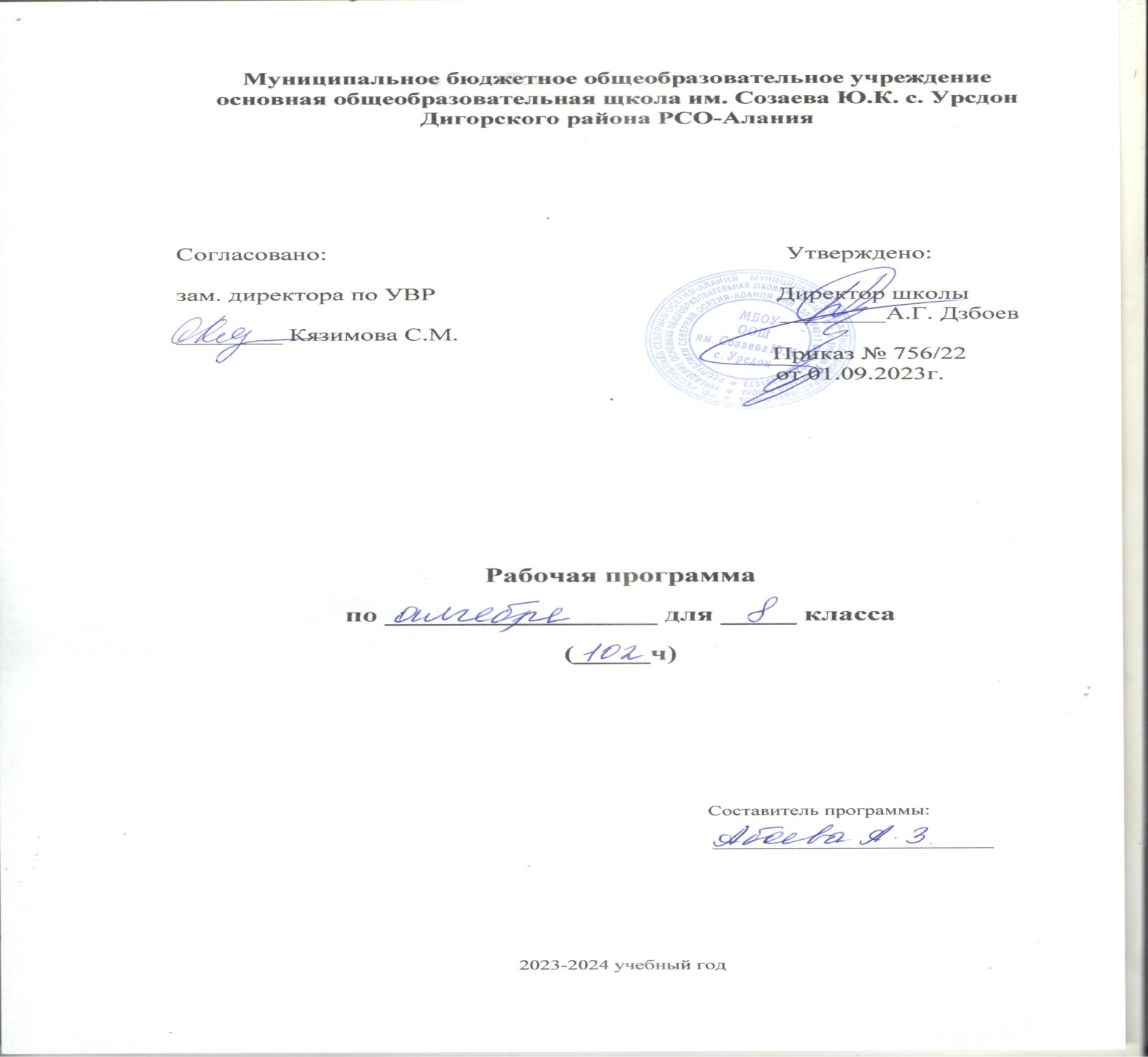 Пояснительная запискаРабочая программа учебного курса по алгебре составлена на основе авторской программы «Алгебра 8» под ред. С.М. Никольского, серии «МГУ – школе», Москва «Просвещение» 2021; в соответствии с требованиями федерального компонента государственного стандарта основного общего образования.Учебно-методический комплект  включает в себя:1. С.М. Никольский, М.К. Потапов, Н.Н Решетников, А.В. Шевкин. «Алгебра 8». Учебник2. М.К. Потапов, А.В. Шевкин «Алгебра 8». Дидактические материалы.3. П.В. Чулков «Алгебра 8». Тематические тесты.Количество часов по рабочему плану:Всего 102 часа;В неделю 3 часа;Алгебра нацелена на формирование математического аппарата для решения задач из математики, смежных предметов, окружающей реальности. Одно из основных задач изучения алгебры является развитие алгоритмического мышления, необходимого, в частности, для освоения курса информатики; овладения навыками дедуктивных рассуждений. Другов важной задачей изучения алгебры является получение школьниками конкретных знаний о функциях как важнейшей математической модели для описания и исследования разнообразных процессов, для формирования у учащихся представлений о роли математики в развитии цивилизации культуры.Математическое образование является обязательной и неотъемлемой частью общего образования. Обучение математике направлено на достижение следующих целей: В направлении личностного развития:формирование представлений о математике как части общечеловеческой культуры, о значимости математики в развитии цивилизации и современного общества;развитие логического и критического мышления, культуры речи, способности к умственному эксперименту;формирование интеллектуальной честности и объективности, способности к преодолению мыслительных стереотипов, вытекающих из обыденного опыта;воспитание качеств личности, обеспечивающих социальную мобильность, способность принимать самостоятельные решения;формирование качеств мышления, необходимых для адаптации в современном информационном обществе;развитие интереса к математическому творчеству и математических способностей;        в метапредметном направлении:развитие представлений о математике как форме описания и методе познания действительности, создание условий для приобретения первоначального опыта математического моделирования;формирование общих способов интеллектуальной  деятельности, характерных для математики и являющихся основой для познавательной культуры, значимой для различных сфер человеческой деятельности;              в предметном направлении:овладение математическими знаниями и умениями, необходимыми для продолжения образования, изучения смежных дисциплин, применения в повседневной жизни;создание фундамента для математического развития, формирования механизмов мышления, характерных для математической деятельности.Изучение математики на ступени основного общего образования направлено на достижение следующих целей:овладение системой математических знаний и умений, необходимых для применения в практической деятельности, изучения смежных дисциплин, продолжения образования;интеллектуальное развитие, формирование качеств личности, необходимых человеку для полноценной жизни в современном обществе, свойственных математической деятельности: ясности и точности мысли, критичности мышления, интуиции, логического мышления, элементов алгоритмической культуры, пространственных представлений, способности к преодолению трудностей;формирование представлений об идеях и методах математики как универсального языка науки и техники, средства моделирования явлений и процессов;воспитание культуры личности, отношения к математике как к части общечеловеческой культуры, играющей особую роль в общественном развитии.В ходе освоения содержания курса обучающиеся получают возможность: развить представления о числе и роли вычислений в человеческой практике;сформировать практические навыки выполнения устных, письменных, инструментальных вычислений, развить вычислительную культуру;овладеть символическим языком алгебры, выработать формально-оперативные алгебраические умения и научиться применять их к решению математических и нематематических задач; изучить свойства и графики функций, научиться использовать функционально-графические представления для описания и анализа реальных зависимостей;получить представления о статистических закономерностях в реальном мире и о различных способах их изучения, об особенностях выводов и прогнозов, носящих вероятностный характер; развить логическое мышление и речь – умения логически обосновывать суждения, проводить несложные систематизации, приводить примеры и контрпримеры, использовать различные языки математики (словесный, символический, графический) для иллюстрации, интерпретации, аргументации и доказательства;сформировать представления об изучаемых понятиях и методах как важнейших средствах математического моделирования реальных процессов и явлений.Поставленные цели решаются на основе применения различных форм работы (индивидуальной, групповой, фронтальной); применение электронного тестирования, тренажёра способствует закреплению учебных навыков, помогает осуществлять контроль и самоконтроль учебных достижений.Алгебра нацелена на формирование аппарата для решения не только математических задач,  но и задач смежных предметов, окружающей реальности. Язык математики, умение «читать» геометрический чертеж, составить алгоритм решения задачи подчеркивает значение математики как языка для построения математических моделей, процессов и явлений реального мира.Одной из основных задач изучения математики является развитие логического мышления, необходимого, в частности, для освоения курса информатики, физики, овладения навыками дедуктивных рассуждений. Преобразование геометрических форм вносит свой специфический вклад в развитие воображения, способностей к математическому творчеству. Образовательные и воспитательные задачи обучения математике должны решаться комплексно с учетом возрастных особенностей обучающихся, специфики математики как учебного предмета, определяющего её роль и место в общей системе школьного обучения и воспитания. Учителю предоставляется право самостоятельного выбора методических путей и приемов решения этих задач. В организации учебно-воспитательного процесса важную роль играют задачи. Они являются и целью, и средством обучения и математического развития учащихся. При планировании уроков следует иметь в виду, что теоретический материал осознается и усваивается преимущественно в процессе решения задач. Организуя решение задач, целесообразно шире использовать дифференцированный подход к учащимся. Дифференциация требований к учащимся на основе достижения всеми обязательного уровня подготовки способствует разгрузке школьников, обеспечивает их посильной работой и формирует у них положительное отношение к учебе. Важным условием правильной организации учебно-воспитательного процесса является выбор учителем рациональной системы методов и приемов обучения, сбалансированное сочетание традиционных и новых методов обучения, оптимизированное применение объяснительно-иллюстрированных и эвристических методов, использование технических средств, ИКТ -компонента. Учебный процесс необходимо ориентировать на рациональное сочетание устных и письменных видов работы, как при изучении теории, так и при решении задач. Внимание учителя должно быть направлено на развитие речи учащихся, формирование у них навыков умственного труда – планирование своей работы, поиск рациональных путей её выполнения, критическую оценку результатов.Общая характеристика учебного предмета, курсаВ курсе алгебры можно выделить следующие основные содержательные линии: арифметика, алгебра, функции; вероятность  и статистика. Наряду с этим в содержание включены два дополнительных методологических раздела: логика и множества; математика в историческом развитии, что связано с реализацией целей общеинтеллектуального и общекультурного развития учащихся. Содержание каждого из этих разделов разворачивается в содержательно-методическую линию, пронизывающую все основные содержательные линии. При этом первая линия – «Логика и множества» - служит цели овладения учащимися элементами универсального математического языка, вторая – «Математика в историческом развитии» - способствует созданию общекультурного, гуманитарного фона изучения курса.Арифметика призвана способствовать приобретению практических навыков, необходимых для повседневной жизни. Она служит базой для всего дальнейшего изучения математики, способствует логическому развитию и формированию умения пользоваться алгоритмами.Алгебра Изучение алгебры нацелено на формирование математического аппарата для решения задач из математики, смежных предметов, окружающей реальности. Язык алгебры подчеркивает значение математики как языка для построения математических моделей, процессов и явлений реального мира (одной из основных задач изучения алгебры является развитие алгоритмического мышления, необходимого, в частности, для освоения курса информатики; овладение навыками дедуктивных рассуждений. Преобразование символических форм вносит свой специфический вклад в развитие воображения, способностей к математическому творчеству. Другой важной задачей изучения алгебры является получение школьниками конкретных знаний о функциях как важнейшей математической модели для описания и исследования разнообразных процессов (равномерных, равноускоренных, экспоненциальных, периодических и др.), для формирования у обучающихся представлений о роли математики в развитии цивилизации и культуры.Элементы логики, комбинаторики, статистики и теории вероятностей становятся обязательным компонентом школьного образования, усиливающим его прикладное и практическое значение. Этот материал необходим, прежде всего, для формирования функциональной грамотности – умений воспринимать и анализировать информацию, представленную в различных формах, понимать вероятностный характер многих реальных зависимостей, производить простейшие вероятностные расчёты. Изучение основ комбинаторики позволит учащемуся осуществлять рассмотрение случаев, перебор и подсчёт числа вариантов, в том числе в простейших прикладных задачах.При изучении статистики и теории вероятностей обогащаются представления о современной картине мира и методах его исследования, формируется понимание роли статистики как источника социально значимой информации и закладываются основы вероятностного мышления.Таким образом, в ходе освоения содержания курса учащиеся получают возможность:развить представление о числе и роли вычислений в человеческой практике; сформировать практические навыки выполнения устных, письменных, инструментальных вычислений, развить вычислительную культуру;овладеть символическим языком алгебры, выработать формально-оперативные алгебраические умения и научиться применять их к решению математических и нематематических задач;изучить свойства и графики элементарных функций, научиться использовать функционально-графические представления для описания и анализа реальных зависимостей;развить пространственные представления и изобразительные умения, освоить основные факты и методы планиметрии, познакомиться с простейшими пространственными телами и их свойствами;получить представления о статистических закономерностях в реальном мире и о различных способах их изучения, об особенностях выводов и прогнозов, носящих вероятностный характер;развить логическое мышление и речь – умения логически обосновывать суждения, проводить несложные систематизации, приводить примеры и контрпримеры, использовать различные языки математики (словесный, символический, графический) для иллюстрации, интерпретации, аргументации и доказательства;сформировать представления об изучаемых понятиях и методах как важнейших средствах математического моделирования реальных процессов и явлений.Место предмета в базисном учебном планеСогласно федеральному базисному учебному плану на изучение математики в 8 классе отводится не менее 170 часов из расчета 5 ч в неделю. На изучение алгебры в 8 классе отводится 3 часа в неделю, 102 часа.Личностные, метапредметные  и предметные результаты освоения учебного предмета, курсаПрограмма обеспечивает достижение следующих результатов освоения образовательной программы основного общего образования:личностные:сформированность ответственного отношения к учению, готовности и способности обучающихся к саморазвитию и самообразованию на основе мотивации к обучению и познанию, выбору дальнейшего образования на базе ориентировки в мире профессий и профессиональных предпочтений, осознанному построению индивидуальной образовательной траектории с учетом устойчивых познавательных интересов;сформированность целостного мировоззрения, соответствующего современному уровню развития науки и общественной практики;сформированность  коммуникативной компетентности в общении и сотрудничестве со сверстниками, старшими и младшими в образовательной, общественно полезной, учебно-исследовательской, творческой и других видов деятельности;умения ясно, точно, грамотно излагать свои мысли в устной и письменной речи, понимать смысл поставленной задачи, выстраивать аргументацию, приводить примеры и контрпримеры;представление о математической науке как сфере человеческой деятельности, об этапах ее развития, о ее значимости для развития цивилизации;критичность мышления, умения распознавать логически некорректные высказывания, отличать гипотезу от факта;креативность мышления, инициатива, находчивость, активность при решении алгебраических  задач;умение контролировать процесс и результат учебной математической деятельности;способность к эмоциональному восприятию математических объектов, задач, решений, рассуждений;метапрпедметные:умение  самостоятельно планировать альтернативные пути достижения целей, осознанно выбирать наиболее эффективные способы решения учебных и познавательных задач;умение осуществлять контроль по результату и по способу действия на уровне произвольного  внимания и вносить необходимые коррективы;умение адекватно оценивать правильность или ошибочность выполнения учебной задачи, ее объективную трудность и собственные возможности ее решения;осознанное вдадение логическими действиями определения понятий, обобщения, установления аналогий, классификации на основе самостоятельного выбора оснований и критериев, установления родовидовых связей;умение устанавливать причинно-следственные связи; строить логические рассуждения, умозаключения(индуктивные, дедуктивные и по аналогии) и выводы;умение создавать, применять и преобразовывать знаково-символические средства, модели и схемы для решения учебных и познавательных задач;умение  организовывать учебное сотрудничество и совместную деятельность с учителем и сверстниками: определять цели, распределение  функции и роли участников, взаимодействие и общие способы работы; умение работать в группе: находить общее решение и разрешать конфликты на основе согласования позиций и учета интересов; слушать партнера; формулировать, аргументировать и отстаивать свое мнение;сформированность  учебной и общепользовательской компетентности в область использования информационно-коммуникационных технологий (ИКТ- компетентности);первоначальные представления об идеях и о методах математики как об универсальном языке науки и техники, о средстве моделирования явлений и процессов;умение  видеть математическую задачу в контексте проблемной ситуации в других дисциплинах, в окружающей жизни;умение находить в различных источниках информации, необходимую для решения математических проблем, и представлять ее в понятной форме; принимать решение в условиях неполной и избыточной, точной и вероятностной информации;умение понимать и использовать математические средства наглядности (рисунки, чертежи, схемы и др.) для иллюстрации, интерпретации, аргументации;умение выдвигать гипотезы при решении учебных задач и понимания необходимости их проверки;умение применять индуктивные и дедуктивные способы рассуждений, видеть различные стратегии решения задач;понимание сущности алгоритмических предписаний и умение действовать в соответствии с предложенным алгоритмом;умение самостоятельно ставить цели, выбирать и создавать алгоритмы для решения учебных математических проблем;умение планировать и осуществлять деятельность, направленную на решение задач исследовательского характера;предметные:умение работать с математическим текстом (структурирование, извлечение необходимой информации), точно и грамотно выражать свои мысли в устной и письменной  речи, применяя математическую терминологию и символику, использовать различные языки математики ( словесный, символический, графический), обосновывать суждения, проводить классификацию, доказывать математические утверждения;владение базовым понятийным аппаратом: иметь представление о числе, владение символьным языком алгебры, знание элементарных функциональных зависимостей, формирование представлений о статистических закономерностях в реальном мире и различных способах их изучения, об особенностях выводов и прогнозов, носящих вероятностный характер;умение выполнять арифметические преобразования рациональных выражений, применять их для решения учебных математических задач и задач, возникающих в смежных учебных предметах;умение пользоваться изученными математическими формулами и самостоятельно составлять формулы зависимостей между величинами на основе обобщения частных случаев и эксперимента;умение решать линейные и квадратные уравнения и неравенства, а также приводимые к ним уравнения, неравенства, системы; применять графические представления для решения и исследования уравнений, неравенств, систем; применять полученные умения для решения задач из математики, смежных предметов, практики;овладение системой функциональных понятий, функциональным языком и символикой, умение строить графики функций, описывать их свойства, использовать функционально-графические представления для описания и анализа математических задач и реальных зависимостейовладение основными  способами  представления и анализа статистических данных; умения решать задачи на нахождение частоты и вероятности случайных событий; умение применять изученные понятия, результаты и методы при решении задач из различных разделов курса, в том числе задач, не сводящихся к непосредственному применению известных алгоритмов.Содержание учебного предмета, курса1. Простейшие функции. Квадратные корни.(28 ч).Числовые неравенства. Множества чисел. Функция, график функции. Функции y = x, y = x2, , их свойства и графики.Основная цель — ввести понятие функции и ее графика, изучить свойства простейших функций, и их графики.При изучении данной темы рассматриваются свойства числовых неравенств, изображение числовых промежутков на координатной оси, вводятся понятия функции и ее графика, показываются примеры простейших функций (y = x, y = x2, ), изучаются их свойства и графики. При доказательстве свойств функций используются свойства неравенств. На интуитивной основе вводятся понятия непрерывности функции и непрерывности графика функции, играющие важную роль при доказательстве существования квадратного корня из положительного числа.Из дополнения к главе I рекомендуется рассмотреть сведения о пересечении и объединении множеств, показать соответствующую символику. Квадратные корни Квадратный корень, арифметический квадратный корень, приближенное вычисление квадратных корней, свойства арифметических квадратных корней, преобразование выражений, содержащих квадратные корни.Основная цель — освоить понятие квадратного корня и арифметического квадратного корня, выработать умение преобразовывать выражения, содержащие квадратные корни. Существование квадратного корня из положительного числа показывается с опорой на непрерывность графика функции y = x2, доказывается иррациональность квадратного корня из любого числа, не являющегося квадратом натурального числа. Основное внимание следует уделить изучению свойств квадратных корней и их использованию для преобразования выражений, содержащих квадратные корни. Учащиеся должны освоить вынесение множителя из-под знака корня, внесение множителя под знак корня и освобождение дроби от иррациональности в знаменателе в простых случаях.2.Квадратные и рациональные уравнения (27ч).Квадратные уравнения Квадратный трехчлен. Квадратное уравнение. Теорема Виета. Применение квадратных уравнений к решению задач. Основная цель — выработать умения решать квадратные уравнения, и решать задачи, сводящиеся к ним.Изучение данной темы начинается с рассмотрения квадратного трехчлена, выяснения условий, при которых его можно разложить на два одинаковых или на два разных множителя. На этой основе вводится понятие квадратного уравнения и его корня, рассматриваются способы решения неполного квадратного уравнения и квадратного уравнения общего вида, приведенного квадратного уравнения. Доказываются теоремы Виета (прямая и обратная), показывается применение квадратных уравнений для решения задач.Применение квадратного уравнения существенно расширяет круг текстовых задач, которые можно предложить учащимся, дает хорошую возможность для обсуждения некоторых общих идей, связанных с их решением. Рациональные уравнения .Рациональное уравнение. Биквадратное уравнение. Распадающееся уравнение. Уравнение, одна часть которого алгебраическая дробь, а другая равна нулю. Решение задач при помощи рациональных уравнений.Основная цель — выработать умения решать рациональные уравнения и использовать их для решения текстовых задач. При изучении данной темы вводится понятие рационального уравнения, рассматриваются наиболее часто используемые виды рациональных уравнений: биквадратное, распадающееся (одна часть уравнения произведение нескольких множителей, зависящих от x, а другая равна нулю), уравнение, одна часть которого алгебраическая дробь, а другая равна нулю; показываются применение рациональных уравнений для решения текстовых задач. Следует обратить внимание на то, что при решении рациональных уравнений, содержащих алгебраическая дробь, уравнение не умножается на выражение с неизвестным, а преобразуется к уравнению, одна часть которого алгебраическая дробь, а другая равна нулю. Идея решения рациональных уравнений заменой неизвестных показывается на примере биквадратных уравнений, а в классах с углубленным изучением математики соответствующее умение отрабатывается на достаточно сложных примерах.3. Линейная  и квадратичная функции (22 ч).Прямая пропорциональная зависимость, график функции y = kx. Линейная функция и ее график. Равномерное движение. Основная цель — ввести понятие прямой пропорциональной зависимости (функции y = kx) и линейной функции, выработать умения решать задачи, связанные с графиками этих функций. При изучении данной темы расширяется круг изучаемых функций, появляется новая идея построения графиков — с помощью переноса. Сначала изучается частный случай линейной функции — прямая пропорциональная зависимость, исследуется расположение прямой в зависимости от углового коэффициента, решаются традиционные задачи, связанные с принадлежностью графику заданных точек, знаком функции и т. п. Затем вводится понятие линейной функции, показывается, как можно получить график линейной функции из соответствующего графика прямой пропорциональности. При этом показывается перенос графика по осям Ox и Oy. Это необходимо не только для уяснения учащимися взаимосвязи между частным и общим случаями линейной функции, но и с пропедевтической целью — для подготовки учащихся к переносу других графиков. Однако основным способом построения графика линейной функции остается построение прямой по двум точкам.   Рассмотрение графиков прямолинейного движения позволяет рассмотреть примеры кусочно заданных функций, способствует упрочению межпредметных связей между математикой и физикой.Рекомендуется рассмотреть функцию y = │x│, переносы ее графика по осям координат для подготовки учащихся к изучению следующей темы.  Квадратичная функция .Квадратичная функция и ее график.Основная цель — изучить квадратичную функцию и ее график, выработать умения решать задачи, связанные с графиком квадратичной функции. Изучение данной темы начинается с функции y = ax2 (сначала для a > 0, потом для a ≠ 0) и изучения ее свойств, тут же иллюстрируемых на графиках. График функции y = a(x – xo)2 + yo  получается переносом графика функции y = ax2. Это необходимо для уяснения учащимися взаимосвязи между частным и общим случаями квадратичной функции. Большое внимание уделяется построению графика квадратичной функции по точкам с вычислением абсциссы вершины параболы. Рассмотрение графика движения тела в поле притяжения Земли дает еще один пример межпредметных связей между математикой и физикой, позволяет показать применение изучаемого материала на примере задач с физическим содержанием.4.Системы рациональных уравнений (19 ч).Системы рациональных уравнений. Системы уравнений первой и второй степени. Решение задач при помощи систем уравнений первой и второй степени, систем рациональных уравнений.Основная цель — выработать умения решать системы уравнений первой и второй степени, системы рациональных уравнений, задачи, приводящие к таким системам. Изучение данной темы начинается с введения понятия системы рациональных уравнений, ее решения. Многие определения и приемы действий учащимся знакомы из 7 класса, когда они решали системы линейных уравнений. Поэтому новый материал надо излагать после повторения ранее изученного. Графический способ решения систем уравнений Графический способ решения систем двух уравнений с двумя неизвестными и исследования системы двух уравнений первой степени с двумя неизвестными. Решение систем уравнений и уравнений графическим способом. Решение уравнений в целых числах. 6. Повторение (4ч).Учебно-тематический планПеречень учебно-методического обеспечения курса.1. Алгебра. 8 класс: Учебник для общеобразовательных организаций. С.М. Никольский, М.К. Потапов, Н.Н. Решетников, А.В. Шевкин. Москва «Просвещение» , 2016. 2. Изучение алгебры в 7-9 классах. Книга для учителя. Ю.М. Колягин, Ю.В. Сидоров и др. Москва «Просвещение» , 2014. 3. Алгебра. Дидактические материалы для 8 класса. М.К. Потапов, А.В. Шевкин. Москва «Просвещение» , 2015. 4. Тесты по алгебре. 8 класс. К учебнику С.М. Никольского и др. «Алгебра. 8 класс» С.Г. Журавлев, В.В. Ермаков, Ю.В. Перепелкина, В.А. Свентковский. Издательство «Экзамен». Москва, 2016. 5. Алгебра. Тематические тесты. 8 класс. П.В. Чулков, Т.С. Струков. Москва «Просвещение» , 2016. 6. Рабочая тетрадь по алгебре. К учебнику С.М. Никольского и др. «Алгебра. 8 класс». С.Г. Журавлев, Ю.В. Перепелкина. Издательство «Экзамен». Москва, 2016.7. Сборник задач по алгебре. М.Л. Галицкий, А.М. Гольдман, Л.И. Звавич. Москва «Просвещение» 2015.8. Алгебра. Сборник заданий для подготовки к итоговой аттестации в 9 классе. Л.В.Кузнецова, С.Б.Суворова, Е.А. Бунимович и др.9. http://alexlarin.net/ 10. http://www.fipi.ru/ 11. http://inf.сдам гиа.рф/ Лист корректировки рабочей программы№СодержаниеЧасы   1.Повторение22.Простейшие функции. Квадратные корни283.Квадратные и рациональные уравнения274.Линейная и квадратичная функции225.Системы рациональных уравнений196.Повторение47.Всего102№ урокаТема урокаОсновное содержание темы, термины и понятияХарактеристика основных видов деятельности. Освоение предметных знанийФормируемые УУДКалендарные срокиКалендарные сроки№ урокаТема урокаОсновное содержание темы, термины и понятияХарактеристика основных видов деятельности. Освоение предметных знанийФормируемые УУДПланФактФакт1Повторение.2Повторение.Глава 1 Простейшие функции. Квадратные корни.  (28 ч)Глава 1 Простейшие функции. Квадратные корни.  (28 ч)Глава 1 Простейшие функции. Квадратные корни.  (28 ч)Глава 1 Простейшие функции. Квадратные корни.  (28 ч)Глава 1 Простейшие функции. Квадратные корни.  (28 ч)Глава 1 Простейшие функции. Квадратные корни.  (28 ч)Глава 1 Простейшие функции. Квадратные корни.  (28 ч)Глава 1 Простейшие функции. Квадратные корни.  (28 ч)§ 1 Функции и графики. (10ч.)§ 1 Функции и графики. (10ч.)§ 1 Функции и графики. (10ч.)§ 1 Функции и графики. (10ч.)§ 1 Функции и графики. (10ч.)3Числовые неравенства.Действительные числа, одноименные неравенства, свойства неравенств, свойство транзитивности, двойное неравенствоФормулируют свойства неравенств, сравнивают десятичные дроби с разными знаками.Познакомятся со свойствами числовых неравенств.Получат представление о неравенстве одинакового смысла, о неравенстве Коши.Научатся выполнять действия с числовыми неравенствами; доказывать справедливость числовых неравенств при любых значениях переменных; приводить примеры, подбирать аргументы, формулировать выводы.Регулятивные: учитывать правило в планировании и контроле способа решения.Познавательные: осуществлять поиск необходимой информации для выполнения учебных заданий с использованием учебной литературы.Коммуникативные: учитывать разные мнения и стремиться к координации различных позиций в сотрудничестве.4-5Свойства числовых неравенств.Действительные числа, одноименные неравенства, свойства неравенств, свойство транзитивности, двойное неравенствоФормулируют свойства неравенств, сравнивают десятичные дроби с разными знаками, преобразовывают неравенства, используя свойства, выполняют действия над неравенствами.Научатся применять свойства числовых неравенств и неравенство Коши при доказательстве числовых неравенств; формулировать вопросы, задачи, создавать проблемную ситуацию; доказывать справедливость числового неравенства методом выделения квадрата двучлена и использовать неравенство Коши; осуществлять поиск материала для сообщения по заданной теме.Регулятивные: различать способ и результат действия.Познавательные: владеть общим приемом решения задач.Коммуникативные: договариваться и приходить к общему решению в совместной деятельности, в том числе в ситуации столкновения интересов.6Координатная ось. Модуль числа.Действительные числа, одноименные неравенства, свойства неравенств, свойство транзитивности, двойное неравенствоПреобразовывают неравенства, использую свойства, выполняют действия над неравенствами, сравнивают степени, доказывают высказывание.Получат представление о неравенстве с переменой, системе линейных неравенств, пересечении решений неравенств системы.Научатся передавать информацию сжато, полно, выборочно; изображать на координатной плоскости точки, координаты которых удовлетворяют неравенству; самостоятельно искать и отбирать необходимую для решения учебных задач информацию; составлять текст научного стиля.Регулятивные: оценивать правильность выполнения действия на уровне адекватной ретроспективной оценки.Познавательные: проводить сравнение, сериацию и классификацию по заданными критериям.Коммуникативные: контролировать действие партнера.7Множества чисел.Числовые промежутка, отрезок, концы отрезка, множество действительных чисел, двойное неравенство, интервал, полуинтервал, промежуток, плюс-минус бесконечностьФормулируют определение отрезка, интервала, полуинтервала, перечисляют числа, принадлежащие данному множеству; определяют название числового промежутка и изображают его на числовой прямой.Получат представление о числовых промежутках, нестрогом и строгом неравенствах, числовом отрезке и интервале.Научатся аргументированно отвечать на поставленные вопросы, осмысливать ошибки и устранять их; строить геометрическую модель числового промежутка, соответствующего решению простого неравенства; вступать в речевое общение, участвовать в диалоге, развернуто обосновывать суждения.Регулятивные: оценивать правильность выполнения действия на уровне адекватной ретроспективной оценки.Познавательные: ориентироваться на разнообразие способов решения.Коммуникативные: учитывать разные мнения и стремиться к координации различных позиций в сотрудничестве.8Промежутки.Числовые промежутка, отрезок, концы отрезка, множество действительных чисел, двойное неравенство, интервал, полуинтервал, промежуток, плюс-минус бесконечностьПеречисляют числа, принадлежащие заданному множеству; определяют название числового промежутка и изображают его на числовой прямой; определяют принадлежность числа заданному множеству. Научатся строить геометрическую модель числового промежутка, соответствующего решению простого неравенства, определять множество чисел, принадлежащих числовому неравенству; выделять и записывать главное; приводить примеры; находить соответствие между условием, названием числового промежутка, графической моделью, аналитической моделью и символической записью.Регулятивные: различать способ и результат действия.Познавательные: владеть общим приемом решения задач.Коммуникативные: договариваться и приходить к общему решению в совместной деятельности, в том числе в ситуации столкновения интересов.9Декартова система координат на плоскости.Прямоугольная система координат, декартова система координат, ось абсцисс, ось ординат, начало отсчета, координата точки, координатная четверть.Перечисляют свойства точек координатных четвертей, у данной точки называют абсциссу и ординату, строят точки на координатной плоскости, точки, симметричные данным, перечисляют свойства симметричных точек; строят многоугольники по заданным вершинам.Познакомятся с понятиями: координатная  плоскость, координаты точки.Научатся находить координаты точки на плоскости, отмечать  точку с заданными координатами, используя алгоритм построения почки в прямоугольной системе координат; аргументированно отвечать на поставленные вопросы, участвовать в диалоге; по координатам точки определять ее положение без построения; не производя построения, определять, в каком координатном угле расположена точка; проводить информационно-смысловой анализ текста и лекции, приводить примеры, выделять и записывать главное. Регулятивные: осуществлять итоговый и пошаговый контроль по результату.Познавательные: строить речевое высказывание в устной и письменной форме.Коммуникативные: учитывать разные мнения и стремиться к координации различных позиций в сотрудничестве.10Понятие функции.Функция, зависимость, соответствие, зависимая переменная, аргумент, независимая переменная, область определения функции.Формулируют понятия зависимой и независимой переменной, области определения функции, приводят примеры; находят значение функции при заданном аргументе, задают функцию по словесной формулировке.Познакомятся с понятиями: координатная плоскость, координаты точки.Научатся находить координаты точки на плоскости, отмечать точку с заданными координатами, используя алгоритм построения точки в прямоугольной системе координат; аргументированно отвечать на поставленные вопросы, участвовать в диалоге; по координатам точки определять ее положение без построения, определять, в каком координатном угле расположена точка; проводить информационно-смысловой анализ текста и лекции, приводить примеры, выделять и записывать главное. Регулятивные: различать способ и результат действия.Познавательные: ориентироваться на разнообразие способов решения задач.Коммуникативные: контролировать действие партнера.11Способы задания функции.Функция, зависимость, соответствие, зависимая переменная, аргумент, независимая переменная, область определения функции.Находят значение функции при заданном аргументе, задают функцию по словесной формулировке, находят значение аргумента при заданном значении функции, задают функцию формулой по табличным данным.Научатся преобразовывать линейное уравнение к виду линейной функции, находить значение функции при заданном значении аргумента, находить значение аргумента при заданном значении функции, строить график линейной функции; излагать информацию, обосновывая свой подход; задавать формулой функцию по словесной формулировке; определять знаки коэффициентов k и m, если известно, через какие четверти проходит график; подбирать аргументы для ответа на поставленный вопрос.Регулятивные: различать способ и результат действия.Познавательные: владеть общим приемом решения задач. Коммуникативные: договариваться и приходить к общему решению в совместной деятельности, в том числе в ситуации столкновения интересов.12Понятие графика функции.График функции. Функция, зависимость, соответствие, зависимая переменная, аргумент, независимая переменная, область определения функции. Формулируют понятие графика функции, непрерывной функции, определяют по графику величины текстовой задачи, приводят примеры задания функции при помощи графика.Научатся находить координаты точек пересечения графика с координатными осями, координаты точки пересечения графиков двух линейных функций, наибольшее и наименьшее значения функций на заданном промежутке; участвовать в диалоге, понимать точку зрения собеседника, признавать право на иное мнение; приводить примеры реальных ситуаций, математическими моделями которых являются линейные функции; проводить информационно-смысловой анализ текста, осуществлять выбор главного и основного, работать с чертежными инструментами; находить и устранять причины возникших трудностей.Регулятивные: осуществлять итоговый и пошаговый контроль по результату.Познавательные: проводить сравнение, сериацию и классификацию по заданным критериям.Коммуникативные: договариваться и приходить к общему решению в совместной деятельности, в том числе в ситуации столкновения интересов.§ 2 Функции у=х. у=х2, у=.  (8 ч.)§ 2 Функции у=х. у=х2, у=.  (8 ч.)§ 2 Функции у=х. у=х2, у=.  (8 ч.)§ 2 Функции у=х. у=х2, у=.  (8 ч.)§ 2 Функции у=х. у=х2, у=.  (8 ч.)§ 2 Функции у=х. у=х2, у=.  (8 ч.)13Функция у=х.Функция, зависимая переменная, аргумент, независимая переменная, область определения функции.Проверяют принадлежность точки графику функции у=х , строят график данной функции.Познакомятся с понятиями: функция, зависимая и независимая переменная.Научатся находить принадлежность точки графику функции; объяснять изученные положения на самостоятельно подобранных конкретных примерах; находить область определения функции; участвовать в диалоге, понимать точку зрения собеседника, подбирать аргументы для ответа на поставленный вопрос, приводить примеры, формулировать выводы.Регулятивные: различать способ и результат действияПознавательные: владеть общим приемом решения задач.Коммуникативные: договариваться и приходить к общему решению в совместной деятельности, в том числе в ситуации столкновения интересов.14График функции у=х.Функция, зависимая переменная, аргумент, независимая переменная, область определения функции.Строят график данной функции.Научатся определять  принадлежность точки графику функции; проводить информационно-смысловой анализ прочитанного текста, участвовать в диалоге, приводить примеры; строить график данной функции; осуществлять оценку информации, фактам, процессам, определять их актуальность; решать проблемные задачи и ситуации.Регулятивные: различать способ и результат действияПознавательные: проводить сравнение, сериацию и классификацию по заданным критериям.Коммуникативные: договариваться и приходить к общему решению в совместной деятельности, в том числе в ситуации столкновения интересов.15Функция у=х 2.Область определения функции, возрастание и убывание функции, четность функции, непрерывность функции.Формулируют основные свойства функции, находят значение функции по заданному значению аргумента, сравнивают значения числовых выражений; определяют монотонность функции, четность функции.Познакомятся с понятиями: парабола, ветви параболы, ось симметрии параболы, вершина параболы.Научатся строить параболу; пользоваться энциклопедией, математическим справочником; читать график по готовому чертежу, строить график на промежутке; подбирать аргументы, формулировать выводы; отражать в письменной форме результат своей деятельности.Регулятивные: вносить необходимые коррективы в действие после его завершения на основе его и учета характера сделанных ошибок.Познавательные: владеть общим приемом решения задач.Коммуникативные: договариваться и приходить к общему решению в совместной деятельности, в том числе в ситуации столкновения интересов.16График функции у=х2.Область определения функции, возрастание и убывание функции, четность функции, непрерывность функции, ось симметрии, парабола, вершина параболы, ветвь параболы.Находят значение функции по заданному значению аргумента; определяют с помощью графика значение функции и значение аргумента, принадлежность точки графику функции; строят график данной функции. Научатся описывать геометрические свойства параболы, строить параболу; аргументированно отвечать на поставленные вопросы; понимать ошибки и устранять их; читать графики функций; воспроизводить изученную информацию с заданной степенью свернутости; подбирать аргументы, соответствующие решению.Регулятивные: оценивать правильность выполнения действий на уровне адекватной ретроспективной оценки.Познавательные: проводить сравнение, сериацию и классификацию по заданным критериям.Коммуникативные: контролировать действие партнера.17Функция  у=.Область определения функции, возрастание и убывание функции, четность функции.Формулируют основные свойства функции, находят значение функции по заданному значению аргумента; определяют монотонность функции, сравнивают значения функции при заданных значениях аргумента.Получат представление о функции вида у=, ее графике и свойствах.Научатся объяснять изученные положения на  самостоятельно подобранных конкретных примерах; решать графически уравнения и системы уравнений, определять число решений системы уравнений с помощью графического метода; самостоятельно искать и отбирать необходимую для решения учебных задач информацию.Регулятивные:  оценивать правильность выполнения действий на уровне адекватной ретроспективной оценки.Познавательные: ориентироваться на разнообразие способов решения задач.Коммуникативные: учитывать разные мнения и стремиться к координации различных позиций в сотрудничестве.18График функции у=.Область определения функции, возрастание и убывание функции, четность функции, гипербола, асимптоты, ветвь гиперболы.Находят значения функции при заданных значениях аргумента, строят график данной функции, с помощью графика определяют значение функции и аргумента в данной точке; строят график функции у=.Научатся строить график функции у=, описывать свойства функции по графику; подбирать аргументы, формулировать выводы; упрощать функциональные выражения, строить графики кусочно-заданных функций; осуществлять проверку выводов, положений, закономерностей, теорем; вступать в речевое общение, участвовать в диалоге.Регулятивные: различать способ и результат действияПознавательные: владеть общим приемом решения задач.Коммуникативные: договариваться и приходить к общему решению в совместной деятельности, в том числе в ситуации столкновения интересов.19Обобщающий урок по теме: «Функции и графики».Функция, зависимость, соответствие, зависимая переменная, аргумент, независимая переменная, область определения . Область определения функции, возрастание и убывание функции, четность функции, непрерывность функции, ось симметрии, парабола, вершина параболы, ветвь параболы.функцииНаходят значение функции по заданному значению аргумента; определяют с помощью графика значение функции и значение аргумента, принадлежность точки графику функции; строят график данной функции. Научатся описывать геометрические свойства параболы, строить параболу; аргументированно отвечать на поставленные вопросы; понимать ошибки и устранять их; читать графики функций; воспроизводить изученную информацию с заданной степенью свернутости; подбирать аргументы, соответствующие решению.Находят значения функции при заданных значениях аргумента, строят график данной функции, с помощью графика определяют значение функции и аргумента в данной точке; строят график функции у=.Научатся строить график функции у=, описывать свойства функции по графику; подбирать аргументы, формулировать выводы; упрощать функциональные выражения, строить графики кусочно-заданных функций; осуществлять проверку выводов, положений, закономерностей, теорем; вступать в речевое общение, участвовать в диалоге.Регулятивные: вносить необходимые коррективы в действие после его завершения на основе его и учета характера сделанных ошибок.Познавательные: владеть общим приемом решения задач.Коммуникативные: договариваться и приходить к общему решению в совместной деятельности, в том числе в ситуации столкновения интересов.20Контрольная работа №1 по теме: «Функции и графики».Функция, зависимая и независимая переменная, область определения функции, возрастание и убывание функции, четность функции, непрерывность функции; парабола, гипербола, асимптоты, ветвь гиперболы.Проверяют принадлежность точки графику функции; формулируют основные свойства функции, находят значение функции по заданному значению аргумента, сравнивают значения числовых выражений4 определяют монотонность функции, четность функции; строят график данной функции.Научатся обобщать знания об использовании алгоритма построения графика функций у=х, у=х2, у= осуществлять контроль и оценку своей деятельности; излагать теоретический материал по теме.Регулятивные: осуществлять итоговый и пошаговый контроль по результату.Познавательные: строить речевое высказывание в устной и письменной форме.Коммуникативные: учитывать разные мнения и стремиться к координации различных позиций в сотрудничестве.§ 3. Квадратные корни (10 ч.)§ 3. Квадратные корни (10 ч.)§ 3. Квадратные корни (10 ч.)§ 3. Квадратные корни (10 ч.)§ 3. Квадратные корни (10 ч.)§ 3. Квадратные корни (10 ч.)21Понятие квадратного корня.Квадрат действительного числа, квадратный корень числа.Формулируют определение квадратного корня из неотрицательного числа; находят квадратные корни из чисел, сравнивают значения квадратных корней из чисел.Научатся представлять квадратные корни из неотрицательного числа, различать действительные и иррациональные числа; вступать в речевое общение, участвовать в диалоге; находить квадратные корни из чисел; формулировать полученные результаты; составлять текст научного стиля.Регулятивные: учитывать правило в планировании и контроле способа решения.Познавательные: осуществлять поиск необходимой информации для выполнения учебных заданий с использованием учебной литературы.Коммуникативные: договариваться и приходить к общему решению в совместной деятельности, в том числе в ситуации столкновения интересов.22Итоговая к/р за 1 четвертьФункция, зависимая и независимая переменная, область определения функции, возрастание и убывание функции, четность функции, непрерывность функции; парабола, гипербола, асимптоты, ветвь гиперболыПроверяют принадлежность точки графику функции; формулируют основные свойства функции, находят значение функции по заданному значению аргумента, сравнивают значения числовых выражений4 определяют монотонность функции, четность функции; строят график данной функции.Научатся обобщать знания об использовании алгоритма построения графика функций у=х, у=х2, у= осуществлять контроль и оценку своей деятельности; излагать теоретический материал по теме.Регулятивные: осуществлять итоговый и пошаговый контроль по результату.Познавательные: строить речевое высказывание в устной и письменной форме.Коммуникативные: учитывать разные мнения и стремиться к координации различных позиций в сотрудничестве23Арифметический квадратный корень.Квадрат числа, арифметический квадратный корень, свойства арифметических квадратных корней; арифметические квадратные корни из равных неотрицательных чисел равныФормулируют определение арифметического квадратного корня; находят арифметические квадратные корни из чисел, значение выражений, содержащих арифметические квадратные корниНаучатся применять свойства квадратных корней для упрощения выражений и вычисления корней; формулировать вопросы, задачи, создавать проблемную ситуацию; вычислять значения квадратных корней, не используя таблицу квадратов чисел; решать функциональные уравнения; передавать информацию сжать, полно, выборочно.Регулятивные: различать способ и результат действияПознавательные: проводить сравнение, сериацию и классификацию по заданным критериям.Коммуникативные: договариваться и приходить к общему решению в совместной деятельности, в том числе в ситуации столкновения интересов.24Нахождение арифметических квадратных корней.Квадрат числа, арифметический квадратный корень, свойства арифметических квадратных корней; арифметические квадратные корни из равных неотрицательных чисел равныНаходят арифметические квадратные корни из чисел, значения выражений, содержащих арифметические квадратные корни; определяют, между какими натуральными числами расположено данное иррациональное число.Получат представление о преобразовании выражений, операциях извлечения квадратного корня.Научатся доказывать верность неравенства, определять, между какими числами расположено данное иррациональное число; самостоятельно искать и отбирать необходимую для решения учебных задач информацию, развернуть обосновывать суждения.Регулятивные: различать способ и результат действияПознавательные: ориентироваться на разнообразие способов решения задач.Коммуникативные: контролировать действие партнера.25Свойства арифметических квадратных корней.Положительные и неположительные числа, модуль числа, арифметический квадратный корень числа.Выписывают натуральные числа, которые являются квадратами натуральных чисел; определяют и доказывают иррациональность числа, определяют рациональность числового выражения.Познакомятся со свойствами арифметических квадратных корнейНаучатся выполнять преобразования, содержащие операцию извлечения корня, используя свойства арифметических квадратных корней; доказывать справедливость равенства, упрощать выражение; приводить примеры, подбирать аргументы, формулировать выводы.Регулятивные: различать способ и результат действияПознавательные: проводить сравнение, сериацию и классификацию по заданным критериям.Коммуникативные: договариваться и приходить к общему решению в совместной деятельности, в том числе в ситуации столкновения интересов.26Вынесение множителя из-под знака корня.Положительные и неположительные числа, модуль числа, арифметический квадратный корень числа, вынесение множителя из-под знака корня, внесение множитель под знак корня.Вычисляют квадрат арифметического квадратного корня и арифметический корень из квадрата числа; доказывают справедливость равенства, упрощают выражение, выносят множитель из-под знака корня, вносят множитель под знак корня.Научатся применять свойства для преобразования выражений; находить и использовать информацию; сокращать дроби, раскладывая выражения на множители, освобождаться от иррациональности в знаменателе; излагать информацию, обосновывая свой подход.Регулятивные: осуществлять итоговый и пошаговый контроль по результату.Познавательные: проводить сравнение, сериацию и классификацию по заданным критериям.Коммуникативные: договариваться и приходить к общему решению в совместной деятельности, в том числе в ситуации столкновения интересов.27Внесение множитель под знак корня.Положительные и неположительные числа, модуль числа, арифметический квадратный корень числа, вынесение множителя из-под знака корня, внесение множитель под знак корня.Вычисляют квадрат арифметического квадратного корня и арифметический корень из квадрата числа; выносят множитель из-под знака корня, вносят множитель под знак корня, освобождают знаменатель от иррациональности, сравнивают иррациональные числа, располагают числа в порядке возрастания и убывания.Научатся представлять квадратные корни из неотрицательного числа, различать действительные и иррациональные числа; вступать в речевое общение, участвовать в диалоге; находить квадратные корни из чисел; формулировать полученные результаты; составлять текст научного стиля.Регулятивные: различать способ и результат действияПознавательные: владеть общим приемом решения задач.Коммуникативные: договариваться и приходить к общему решению в совместной деятельности, в том числе в ситуации столкновения интересов.28Квадратный корень из натурального числа.Квадрат натурального числа, иррациональное числоВычисляют квадрат арифметического квадратного корня и арифметический корень из квадрата числа; сравнивают иррациональные числа, располагают числа в порядке возрастания и убывания, раскладывают выражения на множители, сокращают дробь.Научатся выполнять преобразования выражений, извлекать квадратный корень и освобождать от иррациональности в знаменателе; развернуто обосновывать суждения; раскладывать выражение на множители способом группировки, используя определение и свойства корня; осуществлять проверку выводов, положений, закономерностей, теорем.Регулятивные: различать способ и результат действияПознавательные: проводить сравнение, сериацию и классификацию по заданным критериям.Коммуникативные: договариваться и приходить к общему решению в совместной деятельности, в том числе в ситуации столкновения интересов.29Обобщающий урок по теме: «Квадратные корни».Положительные и неположительные числа, модуль числа, арифметический квадратный корень числа, вынесение множителя из-под знака корня, внесение множитель под знак корня.Вычисляют квадрат арифметического квадратного корня и арифметический корень из квадрата числа; сравнивают иррациональные числа, располагают числа в порядке возрастания и убывания, раскладывают выражения на множители, сокращают дробь.Научатся выполнять преобразования выражений, извлекать квадратный корень и освобождать от иррациональности в знаменателе; развернуто обосновывать суждения; раскладывать выражение на множители способом группировки, используя определение и свойства корня; осуществлять проверку выводов, положений, закономерностей, теорем.Регулятивные: оценивать правильность выполнения действий на уровне адекватной ретроспективной оценки.Познавательные: проводить сравнение, сериацию и классификацию по заданным критериям.Коммуникативные: контролировать действие партнера.30Контрольная работа №2 по теме: «Квадратные корни».Положительные и неположительные числа, модуль числа, арифметический квадратный корень числа, вынесение множителя из-под знака корня, внесение множитель под знак корня.Вычисляют квадрат арифметического квадратного корня и арифметический корень из квадрата числа; доказывают справедливость равенства, упрощают выражение, выносят множитель из-под знака корня, вносят множитель под знак корня, освобождают знаменатель от иррациональности, сравнивают иррациональные числа, располагают числа в порядке возрастания и убывания раскладывают выражения на множители, сокращают дробь.Научатся обобщать знания о преобразовании выражений, содержащих операцию извлечения квадратного корня, применять свойства квадратных корней; самостоятельно выбирать рациональный способ преобразования выражений, содержащих операцию извлечения квадратного корня, применять свойства квадратных корней.Регулятивные: оценивать правильность выполнения действий на уровне адекватной ретроспективной оценки.Познавательные: ориентироваться на разнообразие способов решения задач.Коммуникативные: учитывать разные мнения и стремиться к координации различных позиций в сотрудничестве.Глава 2. Квадратные и рациональные уравнения. (27 ч)Глава 2. Квадратные и рациональные уравнения. (27 ч)Глава 2. Квадратные и рациональные уравнения. (27 ч)Глава 2. Квадратные и рациональные уравнения. (27 ч)Глава 2. Квадратные и рациональные уравнения. (27 ч)Глава 2. Квадратные и рациональные уравнения. (27 ч)Глава 2. Квадратные и рациональные уравнения. (27 ч)Глава 2. Квадратные и рациональные уравнения. (27 ч)§ 4. Квадратные уравнения. (15 ч)§ 4. Квадратные уравнения. (15 ч)§ 4. Квадратные уравнения. (15 ч)§ 4. Квадратные уравнения. (15 ч)§ 4. Квадратные уравнения. (15 ч)§ 4. Квадратные уравнения. (15 ч)31Квадратный трехчлен.Квадратный трехчлен, коэффициенты, свободный член, дискриминант квадратного трехчлена.Формулируют определение квадратного трехчлена, дискриминанта квадратного трехчлена, приводят примеры; называют коэффициенты a, b, с квадратного трехчлена, составляют квадратный трехчлен по заданным коэффициентам.Получат представление о квадратном трехчлене, коэффициентах квадратного трехчлена.Научатся оценивать информацию, факты, процессы, определять их актуальность; приводить примеры квадратного трехчлена, называть коэффициенты; решать задачи, выделяя три этапа математического моделирования; формулировать вопросы, задачи, создавать проблемную ситуацию.Регулятивные: осуществлять итоговый и пошаговый контроль по результату.Познавательные: строить речевое высказывание в устной и письменной форме.Коммуникативные: учитывать разные мнения и стремиться к координации различных позиций в сотрудничестве.32Разложение на линейные множители квадратного трехчлена.Квадратный трехчлен, коэффициенты, свободный член, дискриминант квадратного трехчлена. Разложение квадратного трехчлена на множители.Формулируют определение квадратного трехчлена, дискриминанта квадратного трехчлена, приводят примеры; выделяют полный квадрат, находят дискриминант, раскладывают квадратный трехчлен на линейные множители.Научатся находить дискриминант квадратного трехчлена, выделять полный квадрат; составлять набор карточек с заданиями; упрощать выражения, раскладывать квадратный трехчлен на простые множители; участвовать в диалоге, понимать точку зрения собеседника, признавать право на иное мнение.Регулятивные: вносить необходимые коррективы в действие после его завершения на основе его и учета характера сделанных ошибок.Познавательные: владеть общим приемом решения задач.Коммуникативные: договариваться и приходить к общему решению в совместной деятельности, в том числе в ситуации столкновения интересов.33Понятие квадратного уравнения.Квадратный трехчлен, уравнение второй степени, корень уравнения, дискриминант квадратного уравнения, равносильное уравнение.Формулируют определение; среди ряда уравнений находят квадратные уравнения или уравнения, равносильные квадратным; составляют квадратные уравнения по заданным коэффициента.Получат представление о квадратном уравнении, корнях квадратного уравнения.Научатся находить и устранять причины возникших трудностей; решать любые квадратные уравнения; осуществлять поиск материала для сообщения по заданной теме.Регулятивные: учитывать правило в планировании и контроле способа решения.Познавательные: осуществлять поиск необходимой информации для выполнения учебных заданий с использованием учебной литературы.Коммуникативные: учитывать разные мнения и стремиться к координации различных позиций в сотрудничестве.34Дискриминант квадратного уравнения.Квадратный трехчлен, уравнение второй степени, корень уравнения, дискриминант квадратного уравнения, равносильное уравнение.Составляют квадратные уравнения по заданным коэффициентам, вычисляют дискриминант квадратного уравнения, проверяют, является ли число корнем уравнения.Научатся осуществлять проверку, является ли число корнем квадратного уравнения, находить равносильные уравнения; решать квадратные уравнения; составлять текст научного стиля.Регулятивные: различать способ и результат действияПознавательные: владеть общим приемом решения задач.Коммуникативные: договариваться и приходить к общему решению в совместной деятельности, в том числе в ситуации столкновения интересов.35Неполное квадратное уравнение.Полное квадратное уравнение, неполное квадратное уравнение, равносильные уравнения.Формулируют понятия полных и неполных квадратных уравнений; определяют количество корней неполного квадратного уравнения, решают неполные квадратные уравнения.Получат представление о неполных квадратных уравнениях и о способах их решения.Научатся решать неполные квадратные уравнения по алгоритму; выделять основную информацию; решать неполные квадратные уравнения; объяснять изученные положения на самостоятельно подобранных конкретных примерах.Регулятивные: : различать способ и результат действияПознавательные: владеть общим приемом решения задач.Коммуникативные: договариваться и приходить к общему решению в совместной деятельности, в том числе в ситуации столкновения интересов.36Решение неполных квадратных уравнений.Полное квадратное уравнение, неполное квадратное уравнение, равносильные уравнения.Формулируют понятия полных и неполных квадратных уравнений; определяют количество корней неполного квадратного уравнения, решают неполные квадратные уравнения, составляют неполное квадратное уравнение, если даны его корни.Познакомятся решать неполные квадратные уравнения по алгоритму; формулировать вопросы, задачи, создавать проблемную ситуацию; решать квадратные уравнения, составлять неполные квадратные уравнения по заданным корням; излагать информацию, обосновывая сой подход.Регулятивные: оценивать правильность выполнения действий на уровне адекватной ретроспективной оценки.Познавательные: ориентироваться на разнообразие способов решения задач.Коммуникативные: учитывать разные мнения и стремиться к координации различных позиций в сотрудничестве.37Квадратное уравнение общего вида.Дискриминант квадратного уравнения, знак дискриминанта, корень уравнения.Определяют количество корней квадратного уравнения по дискриминанту; решают квадратное уравнение.Получат представление о дискриминанте квадратного уравнения, формулах корней квадратного уравнения, алгоритме решения квадратного уравнения.Научатся выводить формулу корней квадратного уравнения, если второй коэффициент нечетный; самостоятельно искать и отбирать необходимую информацию для решения учебных задач.Регулятивные: осуществлять итоговый и пошаговый контроль по результату.Познавательные: Коммуникативные: договариваться и приходить к общему решению в совместной деятельности, в том числе в ситуации столкновения интересов.38Решение квадратного уравнения общего вида.Дискриминант квадратного уравнения, знак дискриминанта, корень уравнения.Решают квадратное уравнение, приводят уравнение к целочисленному виду; решают уравнения с параметрами.Познакомятся с алгоритмом вычисления корней квадратного уравнения используя дискриминант.Научатся решать квадратные уравнения по алгоритму; приводить примеры, подбирать аргументы, формулировать выводы; решать простейшие квадратные уравнения, проводить исследование всех корней квадратного уравнения с параметром; участвовать в диалоге, понимать точку зрения собеседника, признавать право на иное мнение.Регулятивные: оценивать правильность выполнения действий на уровне адекватной ретроспективной оценки.Познавательные: проводить сравнение, сериацию и классификацию по заданным критериям.Коммуникативные: контролировать действие партнера.39Приведенное квадратное уравнение.Коэффициенты уравнения, приведенные квадратные уравнения.Формулируют определение приведенного квадратного уравнения; восстанавливают формулы решения приведенного квадратного уравнения; решают уравнения.Получат представление о приведенном и неприведенном квадратном уравненииНаучатся  приводить примеры, подбирать аргументы, формулировать выводы; решать приведенное квадратное уравнение по алгоритму; участвовать в диалоге, понимать точку зрения собеседника, признавать право на иное мнение.Регулятивные: различать способ и результат действияПознавательные: проводить сравнение, сериацию и классификацию по заданным критериям.Коммуникативные: договариваться и приходить к общему решению в совместной деятельности, в том числе в ситуации столкновения интересов.40Решение приведенных квадратных уравнений.Коэффициенты уравнения, приведенные квадратные уравнения.Формулируют определение приведенного квадратного уравнения; восстанавливают формулы решения приведенного квадратного уравнения; решают уравнения.Научатся восстанавливать формулы решения приведенного квадратного уравнения; передавать информацию полон, сжато, выборочно; решать приведенное квадратное уравнение; осуществлять оценку информации, фактам, процессам, определять их актуальность, находить и использовать информацию.Регулятивные: учитывать правило в планировании и контроле способа решения.Познавательные: осуществлять поиск необходимой информации для выполнения учебных заданий с использованием учебной литературы.Коммуникативные: учитывать разные мнения и стремиться к координации различных позиций в сотрудничестве.41Теорема Виета.Приведенное квадратное уравнение, коэффициенты уравнения, формула Виета.Формулируют и записывают теорему Виета, теорему, обратную теореме Виета; решают уравнение, используя теорему Виета.Получат представление о теореме Виета и об обратной теореме Виета, о симметричеких выражениях с двумя переменными.Научатся развернуто обосновывать суждения; составлять квадратные уравнения по его корням, излагать информацию, интерпретируя факты, разъясняя значение и смысл теоретических сведений.Регулятивные: оценивать правильность выполнения действий на уровне адекватной ретроспективной оценки.Познавательные: ориентироваться на разнообразие способов решения задач.Коммуникативные: учитывать разные мнения и стремиться к координации различных позиций в сотрудничестве.42Теорема, обратная теореме Виета.Приведенное квадратное уравнение, коэффициенты уравнения, формула Виета.Формулируют и записывают теорему Виета, теорему, обратную теореме Виета; решают уравнение, используя теорему Виета; составляют приведенного квадратное уравнение; определяют знаки корней, не решая уравнения; составляют квадратное уравнение по заданному условию.Научатся применять теорему Виета и обратную теорему Виета, решая квадратные уравнения; находить и использовать информацию; находить значение выражения, не решая квадратное уравнение, вычислять выражения, содержащие корни этого уравнения в виде неизвестных, применяя обратную теорему Виета.Регулятивные: различать способ и результат действияПознавательные: владеть общим приемом решения задач.Коммуникативные: договариваться и приходить к общему решению в совместной деятельности, в том числе в ситуации столкновения интересов.43Применение квадратных уравнений к решению задач.Дискриминант квадратного уравнения, приведенное квадратное уравнениеРешение задач на составление квадратного уравнения.Научатся решать задачи на числа, выделяя основные этапы математического моделирования; приводить примеры, подбирать аргументы, формулировать выводы; свободно решать задачи на числа, выделяя основные этапы математического моделирования; использовать для решения познавательных задач справочную литературу.Регулятивные: оценивать правильность выполнения действий на уровне адекватной ретроспективной оценкиПознавательные: проводить сравнение, сериацию и классификацию по заданным критериям Коммуникативные: контролировать действие партнера44Решение задач с помощью квадратных уравнений.Дискриминант квадратного уравнения, приведенное квадратное уравнениеРешение задач на составление квадратного уравнения.Научатся решать задачи на движение по воде, выделяя основные этапы математического моделирования; самостоятельно искать и отбирать необходимую для решения учебных задач информацию; свободно решать задачи на движение по воде, выделяя основные этапы математического моделирования; участвовать в диалоге, понимать точку зрения собеседника, признавать право на иное мнение, развернуто обосновывать суждения.Регулятивные: вносить необходимые коррективы в действие после его завершения на основе его и учета характера сделанных ошибокПознавательные: владеть общим приемом решения задач Коммуникативные: договариваться и приходить к общему решению в совместной деятельности, в том числе в ситуации столкновения интересов45Контрольная работа №3 по теме: «Квадратные уравнения».Квадратный трехчлен, коэффициент, дискриминант квадратного трехчлена, разложение квадратного  трехчлена на линейные множители; корень уравнения, полное и неполное квадратное уравнение, формула Виета.Находят дискриминант раскладывают квадратный  трехчлен на линейные множители, определяют количество корней неполного уравнения, решают неполное квадратное уравнение, определяют знаки корней, не решая уравнения; составляют квадратное уравнение по заданному условию. Научатся обобщать знания о разложении квадратного трехчлена на множители, о решении квадратного уравнения по формулам корней квадратного уравнения; самостоятельно выбирать рациональный способ разложения квадратного трехчлена на множители, решать квадратные уравнения по формулам.Регулятивные: осуществлять итоговый и пошаговый контроль по результатуПознавательные: строить речевое высказывание в устной и письменной форме Коммуникативные: учитывать разные мнения и стремиться к координации различных позиций в сотрудничестве§ 5. Рациональные уравнения (12) ч)§ 5. Рациональные уравнения (12) ч)§ 5. Рациональные уравнения (12) ч)§ 5. Рациональные уравнения (12) ч)§ 5. Рациональные уравнения (12) ч)§ 5. Рациональные уравнения (12) ч)46Понятие рационального уравнения.Рациональное выражение, рациональное уравнение, числовое равенство.Формулируют понятие рационального уравнения, среди множества уравнений вычленяют рациональное; определяют равносильность уравнений.Получат представление о рациональных уравнениях, об освобождении от знаменателя при решении уравнений.Научатся определять понятия, приводить доказательства; решать рациональные уравнения, применяя формулы сокращенного умножения при их упрощении; излагать факты, разъясняя значение и смысл теории.Регулятивные: различать способ и результат действия Познавательные: владеть общим приемом решения задач Коммуникативные: договариваться и приходить к общему решению в совместной деятельности, в том числе в ситуации столкновения интересов47Биквадратное уравнение.Биквадратное уравнение, квадратное уравнение.Формулируют понятие биквадратного уравнения, перечисляют способы решения биквадратного уравнения; решают уравнения.Получат представление о биквадратном уравнении.Научатся решать проблемные задачи и ситуации; формулировать биквадратные уравнения; участвовать в диалоге, понимать точку зрения собеседника, признавать право на иное мнение.Регулятивные: различать способ и результат действия Познавательные: ориентироваться на разнообразие способов решения задач Коммуникативные: контролировать действие партнера48Решение биквадратных уравнений.Биквадратное уравнение, квадратное уравнение.Формулируют понятие биквадратного уравнения, перечисляют способы решения биквадратного уравнения; решают уравнения.Научатся решать рациональные уравнения; составлять математические модели реальных ситуаций; вступать в речевое общение, участвовать в диалоге; решать рациональные уравнения, применяя формулы сокращенного умножения при их упрощении; осуществлять проверку выводов, положений, закономерностей, теорем.Регулятивные: учитывать правило в планировании и контроле способа решения.Познавательные: осуществлять поиск необходимой информации для выполнения учебных заданий с использованием учебной литературы Коммуникативные: учитывать разные мнения и стремиться к координации различных позиций в сотрудничестве49Распадающееся уравнение.Распадающиеся уравнения, множество корней уравнения, равносильные уравнения.Приводят примеры распадающихся уравнений и объясняют способ его решения; проверяют, является ли данное число корнем уравнения.Получат представление о распадающихся уравнениях.Научатся приводить примеры распадающихся уравнений; определять, принадлежит ли число множеству решений уравнения; самостоятельно искать и отбирать необходимую информацию для решения учебных задач.Регулятивные: осуществлять итоговый и пошаговый контроль по результату Познавательные: строить речевое высказывание в устной и письменной форме Коммуникативные: учитывать разные мнения и стремиться к координации различных позиций в сотрудничестве50Решение распадающихся уравнений.Распадающиеся уравнения, множество корней уравнения, равносильные уравнения.Приводят примеры распадающихся уравнений и объясняют способ его решения; решают уравнения.Научатся решать распадающиеся уравнения по алгоритму; приводить примеры, подбирать аргументы, формулировать выводы; решать распадающиеся уравнения; участвовать в диалоге, понимать точку зрения собеседника, признавать право на иное мнение.Регулятивные: оценивать правильность выполнения действий на уровне адекватной ретроспективной оценки Познавательные: проводить сравнение, сериацию и классификацию по заданным критериям Коммуникативные: контролировать действие партнера51Уравнение одна часть которого дробь, а другая –нуль. Решение уравнений одна часть которого дробь, а другая –нуль.Алгебраическая дробь, числитель дроби, знаменатель дроби.Определяют верность высказывания; определяют, при каком значении переменной дробь равна нулю, при каком не существует; решают уравнения.Получат представление об алгебраической дроби.Научатся решать уравнения, где одна часть – алгебраическая дробь, а вторая равна нулю, по алгоритму; выделять основную информацию; решать уравнения, используя метод введения новой переменной; объяснять изученные положения на самостоятельно подобранных конкретных примерах.Регулятивные: оценивать правильность выполнения действий на уровне адекватной ретроспективной оценки Познавательные: ориентироваться на разнообразие способов решения задач Коммуникативные: кон ориентироваться на разнообразие способов решения задач тролировать действие партнера 52Нахождение корней уравнения одна часть которого дробь, а другая –нуль.Алгебраическая дробь, числитель дроби, знаменатель дроби.Определяют при каком значении переменной дробь равна нулю, при каком не существует; решают уравнения.Научатся решать задачи на части, выделяя основные этапы математического моделирования; приводить примеры, подбирать аргументы, формулировать выводы.Регулятивные: различать способ и результат действия Познавательные: владеть общим приемом решения задач Коммуникативные: договариваться и приходить к общему решению в совместной деятельности, в том числе в ситуации столкновения интересов53Решение рациональных уравнений.Рациональные уравнения, корни уравнения, алгебраическая дробь.Определяют равносильность уравнений; решают уравнения.Научатся решать задачи на движение по дороге, выделяя этапы математического моделирования; участвовать в диалоге, понимать точку зрения собеседника, признавать право на иное мнение; объяснять изученные положения на самостоятельно подобранных конкретных примерах.Регулятивные: различать способ и результат действия Познавательные: владеть общим приемом решения задач Коммуникативные: договариваться и приходить к общему решению в совместной деятельности, в том числе в ситуации столкновения интересов54Нахождение корней рациональных уравнений.Рациональные уравнения, корни уравнения, алгебраическая дробь.Определяют равносильность уравнений; решают уравнения.Получат представление об иррациональных уравнениях, равносильных уравнениях, равносильных преобразованиях уравнений, неравносильных преобразованиях уравненияНаучатся решать иррациональные уравнения, совершая равносильные переходы в преобразованиях; формулировать вопросы, задачи, создавать проблемную ситуацию, развернуто обосновывать суждения.Регулятивные: : различать способ и результат действия Познавательные: ориентироваться на разнообразие способов решения задач Коммуникативные: контролировать действие партнера55Решение задач с помощью рациональных уравнений.Рациональные уравнения.Составляют математическую модель реальных ситуаций; решают уравнения.Научатся решать задачи на движение по дороге, выделяя этапы математического моделирования; участвовать в диалоге, понимать точку зрения собеседника, признавать право на иное мнение; объяснять изученные положения на самостоятельно подобранных конкретных примерах.Регулятивные: оценивать правильность выполнения действий на уровне адекватной ретроспективной оценки Познавательные: проводить сравнение, сериацию и классификацию по заданным критериям Коммуникативные: контролировать действие партнера56Составление рациональных уравнений при решении задач.Рациональные уравнения.Составляют математическую модель реальных ситуаций; решают уравнения.Научатся решать задачи на движение по дороге, выделяя этапы математического моделирования; самостоятельно искать и отбирать необходимую информацию для решения учебных задач; участвовать в диалоге, понимать точку зрения собеседника, признавать право на иное мнение.Регулятивные: различать способ и результат действия Познавательные: владеть общим приемом решения задач Коммуникативные: договариваться и приходить к общему решению в совместной деятельности, в том числе в ситуации столкновения интересов57Контрольная работа №4 по теме: «Рациональные уравнения».Рациональное выражение, рациональное уравнение, числовое равенство, биквадратное уравнение, распадающиеся уравнения, множество корней уравнения, равносильные уравнения.Выделяют среди множества уравнений рациональное, определяют равносильность уравнений, проверяют, является ли данное число корнем уравнения; решают уравнения, определяют, при каком значении переменой дробь равно нулю, при каком не существует; составляют математическую модель реальных ситуаций.Научатся обобщать знания о решении рациональных уравнений, самостоятельно  выбирая наиболее рациональный способ решения.Регулятивные: Регулятивные: осуществлять итоговый и пошаговый контроль по результатуПознавательные: проводить сравнение, сериацию и классификацию по заданным критериям Коммуникативные: договариваться и приходить к общему решению в совместной деятельности, в том числе в ситуации столкновения интересовГлава 3. Линейная, квадратичная и дробно-квадратичная функции. (22 ч)Глава 3. Линейная, квадратичная и дробно-квадратичная функции. (22 ч)Глава 3. Линейная, квадратичная и дробно-квадратичная функции. (22 ч)Глава 3. Линейная, квадратичная и дробно-квадратичная функции. (22 ч)Глава 3. Линейная, квадратичная и дробно-квадратичная функции. (22 ч)Глава 3. Линейная, квадратичная и дробно-квадратичная функции. (22 ч)Глава 3. Линейная, квадратичная и дробно-квадратичная функции. (22 ч)Глава 3. Линейная, квадратичная и дробно-квадратичная функции. (22 ч)§ 6. Линейная функция (8 ч)§ 6. Линейная функция (8 ч)58Прямая пропорциональность..Пропорциональная зависимость, прямая пропорциональная зависимость, коэффициент пропорциональности.Формулируют определение прямой пропорциональной зависимости; находят коэффициент пропорциональности.Получат представление о прямой пропорциональной зависимости, координатах точки.Научатся составлять алгоритм; отражать в письменной форме результаты деятельности; заполнять математические кроссворды; отмечать на координатной прямой точку с заданной координатой; отражать в письменной форме свои решения; пользоваться чертежными инструментами; рассуждать и обобщать, аргументированно отвечать на вопросы собеседников.Регулятивные: различать способ и результат действия Познавательные: владеть общим приемом решения задач Коммуникативные: договариваться и приходить к общему решению в совместной деятельности, в том числе в ситуации столкновения интересов59График функции у=кх.Функция, график функции, значение аргумента, значение функции, коэффициент пропорциональности, угловой коэффициент.Находят значение функции при заданных значениях аргумента; отмечают на координатной плоскости точки с вычисленными координатами.Познакомятся с понятиями; линейная функция, независимая переменная (аргумент), зависимая переменная, график линейной функции.Научатся определять характер монотонности; заполнять и оформлять таблицы, отвечать на вопросы с помощью таблиц; преобразовывать линейное уравнение к виду линейной функции у=кх; находить значение функции при заданном значении аргумента, находить значение аргумента при заданном значении функции, строить график линейной функции.Регулятивные: различать способ и результат действия Познавательные: ориентироваться на разнообразие способов решения задач Коммуникативные: контролировать действие партнера60Построение графика функции у=кх. Функция, график функции, значение аргумента, значение функции, коэффициент пропорциональности, угловой коэффициент.Находят значение функции при заданных значениях аргумента; отмечают на координатной плоскости точки с вычисленными координатами, строят графики функций, определяют принадлежность точки графику, задают формулу функции, график которой проходит через заданные точки.Познакомятся с понятиями: прямая пропорциональность, коэффициент прямой пропорциональности, угловой коэффициент.Научатся находить коэффициент пропорциональности, строить график функции у=кх; объяснять изученные положения на самостоятельно подобранных примерах; определять при каких значениях аргумента функция положительная, при каких отрицательная; воспринимать устную речь, участвовать в диалоге, понимать точку зрения собеседника, подбирать аргументы для ответа на поставленный вопрос, приводить примеры, формулировать выводы.Регулятивные: различать способ и результат действия Познавательные: проводить сравнение, сериацию и классификацию по заданным критериям Коммуникативные: договариваться и приходить к общему решению в совместной деятельности, в том числе в ситуации столкновения интересов61Линейная функция.Линейная функция, график линейной функции, область определения функции, множество действительных чисел, угловой коэффициент.Формулируют определение линейной функции, углового коэффициента прямой, прямой пропорциональности, из ряда функций выделяют линейные, строят графики функций.Познакомятся с понятиями; линейная функция, независимая переменная (аргумент), зависимая переменная, график линейной функцииНаучатся по формуле определять характер монотонности; заполнять и оформлять таблицы, отвечать на вопросы с помощью таблиц; преобразовывать линейное уравнение к виду линейной функции у=кх+b; находить значение функции при заданном значении аргумента, находить значение аргумента при заданном значении функции, строить график линейной функции.Регулятивные: различать способ и результат действия Познавательные: владеть общим приемом решения задач Коммуникативные: договариваться и приходить к общему решению в совместной деятельности, в том числе в ситуации столкновения интересов62График линейной функции.Формулируют определение линейной функции, углового коэффициента прямой, прямой пропорциональности, из ряда функций выделяют линейные, строят графики функций, находят область определения функций; определяют значения аргумента, при которых функция положительна, при которых функция отрицательна; находят точки пересечения графика функции с осями координат.Научатся преобразовывать линейное уравнение к виду линейной функции у=кх+b; находить значение функции при заданном значении аргумента, находить значение аргумента при заданном значении функции, строить график линейной функции; излагать информацию, обосновывая свой подход; решать линейное неравенство с помощью графика функции у=кх+b, определять знаки коэффициентов к и b, если известно, через какие четверти проходит график; участвовать в диалоге, понимать точку зрения собеседника, подбирать аргументы для ответа на поставленный вопрос, приводить примеры.Регулятивные: вносить необходимые коррективы в действие после его завершения на основе его и учета характера сделанных ошибок Познавательные: проводить сравнение, сериацию и классификацию по заданным критериям Коммуникативные: учитывать разные мнения и стремиться к координации различных позиций в сотрудничестве 63Построение графика линейной функции.Линейная функция, график линейной функции, область определения функции, множество действительных чисел, угловой коэффициент.Строят графики функций, находят область определения функций; определяют значения аргумента, при которых функция положительна, при которых функция отрицательна; находят точки пересечения графика функции с осями координат, устанавливают соответствие функции и графика.Научатся находить координаты точек пересечения графика с координатными осями, координаты точки пересечения графиков двух линейных функций; участвовать в диалоге, понимать точку зрения собеседника, признавать право на иное мнение; приводить примеры реальных ситуаций, математическими моделями которых являются линейные функции; работать с чертежными инструментами; находить и устранять причины возникших трудностей.Регулятивные: различать способ и результат действия Познавательные: владеть общим приемом решения задач Коммуникативные: договариваться и приходить к общему решению в совместной деятельности, в том числе в ситуации столкновения интересов64Равномерное движение.Функция, график функции, положительное направление оси.Составляют уравнение движения точки, определяют координату точки, определяют координату точки в момент времени; строят график движения точки, читают график движения точек.Научатся читать уравнение движения точки; воспроизводить прочитанную информацию с заданной степенью свернутости; работать по заданному алгоритму; находить координату точки в момент времени, строить график движения точки, составлять алгоритм.Регулятивные: различать способ и результат действия Познавательные: владеть общим приемом решения задач Коммуникативные: договариваться и приходить к общему решению в совместной деятельности, в том числе в ситуации столкновения интересов65Функция у=IxI.Функция , график функции, содержащей модуль.Строят график прямой пропорциональности, график прямой пропорциональности, содержащей знак модуля. Научатся строить график прямой пропорциональности, график прямой пропорциональности, содержащей знак модуля.Регулятивные: различать способ и результат действия Познавательные: владеть общим приемом решения задач Коммуникативные: договариваться и приходить к общему решению в совместной деятельности, в том числе в ситуации столкновения интересов§ 7. Квадратичная функция  (9 ч).§ 7. Квадратичная функция  (9 ч).66Функция у=ах2 (а>0).Область определения функции, возрастание и убывание функции, симметричность графика, парабола.Формулируют определение квадратичной, свойства квадратичной функции; называют зависимые и независимые переменные, вычисляют значения функции при заданных значениях аргумента, при заданных значениях функции; строят график функции, определяют принадлежность точки графику.Познакомятся с понятиями: парабола, ветви параболы, вершина параболы.Научатся строить параболу; работать с дополнительными источниками; читать график по готовому чертежу; строить график на  заданном промежутке; владеть диалогической речью, подбирать аргументы, формулировать вывод; отражать в письменной форме результаты своей деятельности.Регулятивные: различать способ и результат действия Познавательные: проводить сравнение, сериацию и классификацию по заданным критериям Коммуникативные: договариваться и приходить к общему решению в совместной деятельности, в том числе в ситуации столкновения интересов67График функции у=ах2 (а>0).Область определения функции, возрастание и убывание функции, симметричность графика, парабола.Формулируют определение квадратичной, свойства квадратичной функции; строят график функции, определяют принадлежность точки графику, при каких значениях аргумента функция принимает положительные, при каких отрицательные значения; определяют по рисунку коэффициент а.Научатся вычислять значения функции при заданных значениях аргумента, строить графики функций; аргументированно отвечать на поставленные вопросы; анализировать ошибки и устранять их; определять при каких значениях аргумента функция принимает положительные, при каких отрицательные значения; воспроизводить изученную информацию с заданной степенью свернутости, подбирать аргументы, соответствующие решению; оформлять письменную работу.Регулятивные: различать способ и результат действия Познавательные: владеть общим приемом решения задач Коммуникативные: договариваться и приходить к общему решению в совместной деятельности, в том числе в ситуации столкновения интересов68Функция у=ах2 (а=/0).Квадратичная функция, парабола, вершина параболы, ось параболы, ветви параболы.Формулируют понятие функции у=ах2, определение оси симметрии параболы; записывают уравнение параболы; строят график функции, определяют принадлежность точки графику.Получат представление о функции у=ах2, ее графике и свойствах.Научатся объяснять изученные положения на самостоятельно подобранных конкретных примерах; определять монотонность функции, строить график функции, выбрав удобные единичные отрезки; самостоятельно искать и отбирать необходимую информацию для решения учебных задач.Регулятивные: вносить необходимые коррективы в действие после его завершения на основе его и учета характера сделанных ошибок Познавательные: владеть общим приемом решения задач Коммуникативные: учитывать разные мнения и стремиться к координации различных позиций в сотрудничестве69График функции у=ах2 (а=/0).Квадратичная функция, парабола, вершина параболы, ось параболы, ветви параболы.Формулируют понятие функции у=ах2, определяют монотонность функции; строят график функции, выбрав удобные единичные отрезки, определяют принадлежность точки графику. Научатся строить график функции у=ах2, называть свойства функции, описывать их по графику построенной функции; осуществлять поиск информации по заданной теме в источниках различного типа; упрощать функциональные выражения, строить графики кусочно-заданных функций; осуществлять проверку выводов, положений, закономерностей, теорем; вступать в речевое общение, участвовать в диалоге.Регулятивные: различать способ и результат действия Познавательные: владеть общим приемом решения задач Коммуникативные: договариваться и приходить к общему решению в совместной деятельности, в том числе в ситуации столкновения интересов70Функция у=а(х-х0)2+у0.Множество действительных чисел, единичные отрезки, параболаОпределяют, каким должно быть значение ординаты вершины параболы, чтобы выполнялись условия пересечения графика с осями, при каких значениях аргумента функция равна нулю.Получат представление, как с помощью параллельного переноса вверх или вниз построить график функции у=а(х-х0)2+у0.Научатся излагать информацию, интерпретируя факты, разъясняя значение и смысл теории; строить график функции у=а(х-х0)2+у0 по алгоритму; читать и описывать свойства, строить кусочно-заданные функции; объяснять изученные положения на самостоятельно подобранных конкретных примерах.Регулятивные: различать способ и результат действия Познавательные: владеть общим приемом решения задач Коммуникативные: договариваться и приходить к общему решению в совместной деятельности, в том числе в ситуации столкновения интересов71График функции у=а(х-х0)2+у0.Множество действительных чисел, единичные отрезки, параболаОпределяют при каких значениях аргумента функция равна нулю; записывают координаты вершины параболы, оси симметрии параболы; строят график функции, указывают область определения функции; записывают уравнение.Получат представление как с помощью параллельного переноса вверх или вниз построить график функции у=а(х-х0)2+у0.Научатся участвовать в диалоге, понимать точку зрения собеседника, признавать право на иное мнение; строить график функции у=а(х-х0)2+у0 по алгоритму; читать и описывать свойства; самостоятельно искать и отбирать необходимую для решения учебных задач информацию, излагать информацию, обосновывая свой подход.Регулятивные: учитывать правило в планировании и контроле способа решения Познавательные: осуществлять поиск необходимой информации для выполнения учебных заданий с использованием учебной литературы Коммуникативные: учитывать разные мнения и стремиться к координации различных позиций в сотрудничестве72Построение графика функции у=а(х-х0)2+у0.Множество действительных чисел, единичные отрезки, параболаЗаписывают координаты вершины параболы, оси симметрии параболы; строят график функции, указывают область определения функции; записывают уравнение параболы, график которой задана ось симметрии; определяют принадлежность точки графику.Научатся строить график функции у=а(х-х0)2+у0 описывать свойства функции по ее графику; использовать для решения познавательных задач справочную литературу; решать графически систему уравнений, строить график функции вида у=а(х-х0)2+у0; самостоятельно искать и отбирать необходимую для решения учебных задач информацию.Регулятивные: различать способ и результат действия Познавательные: владеть общим приемом решения задач Коммуникативные: договариваться и приходить к общему решению в совместной деятельности, в том числе в ситуации столкновения интересов73Квадратичная функция.Квадратичная функция, множество действительных чисел, парабола, вершина параболы, ось параболы, ветви параболы.Определяют расположение графика относительно оси Ох, если дискриминант положительный, отрицательный или равен нулю; строят график функции.Получат представление о функции у=ах2+bx+c ее графике и свойствах.Научатся строить графики, заданные таблично и формулой; находить и использовать информацию; переходить с языка формул на язык графиков и наоборот; определять число корней уравнения и системы уравнений; приводить примеры, подбирать аргументы, формулировать выводы.Регулятивные: оценивать правильность выполнения действий на уровне адекватной ретроспективной оценки Познавательные: проводить сравнение, сериацию и классификацию по заданным критериям Коммуникативные: контролировать действие партнера74График квадратичной функции.Квадратичная функция, множество действительных чисел, парабола, вершина параболы, ось параболы, ветви параболы.Определяют расположение графика относительно осей; строят график функции.Научатся строить график функции у=ах2+bx+c , описывать свойства по графику, формулировать полученные результаты; упрощать функциональные выражения, находить значения коэффициентов в формуле функции у=ах2+bx+c без построения графика функции.Регулятивные: вносить необходимые коррективы в действие после его завершения на основе его и учета характера сделанных ошибок.Познавательные: владеть общим приемом решения задач Коммуникативные: договариваться и приходить к общему решению в совместной деятельности, в том числе в ситуации столкновения интересов§8. Дробно-линейная функция. (5 ч)§8. Дробно-линейная функция. (5 ч)§8. Дробно-линейная функция. (5 ч)§8. Дробно-линейная функция. (5 ч)§8. Дробно-линейная функция. (5 ч)§8. Дробно-линейная функция. (5 ч)75Обратная пропорциональность.Функция, обратная пропорциональностьЗнакомятся с обратной пропорциональностью, коэффициентом пропорциональности, определяют коэффициент пропорциональности.Регулятивные: различать способ и результат действия Познавательные: владеть общим приемом решения задач Коммуникативные: договариваться и приходить к общему решению в совместной деятельности, в том числе в ситуации столкновения интересов76Функция у= (к>0).Функция, обратная пропорциональность, коэффициент пропорциональности.Формулируют обратную пропорциональность, коэффициент пропорциональности, определяют коэффициент пропорциональности. Определяют промежутки возрастания и убывания функции.Научатся строить график функции обратной пропорциональности.Регулятивные: различать способ и результат действия Познавательные: ориентироваться на разнообразие способов решения задач Коммуникативные: контролировать действие партнера77Функция у= (к=/0).Функция, обратная пропорциональность, коэффициент пропорциональности.Формулируют обратную пропорциональность, коэффициент пропорциональности, определяют коэффициент пропорциональности. Определяют промежутки возрастания и убывания функции; расположение в координатных четвертях.правильность выполнения действий на уровне адекватной ретроспективной оценки Познавательные: ориентироваться на разнообразие способов решения задач Коммуникативные: учитывать разные мнения и стремиться к координации различных позиций в сотрудничестве78Дробно-линейная функция и ее график.Линейная функция, график линейной функции, область определения функции, множество действительных чисел, угловой коэффициент, функция, множество действительных чисел, парабола, вершина параболы, ось параболы, ветви параболы, функция, обратная пропорциональность, коэффициент пропорциональностиСтроят графики дробно-линейной функции.Научатся строить графики дробно-линейной функцииРегулятивные: оценивать правильность выполнения действий на уровне адекватной ретроспективной оценки Познавательные: ориентироваться на разнообразие способов решения задач Коммуникативные: учитывать разные мнения и стремиться к координации различных позиций в сотрудничестве79Контрольная работа №5 по теме: «Линейная, квадратичная и дробно-квадратичная функции».Линейная функция, график линейной функции, область определения функции, множество действительных чисел, угловой коэффициент, функция, множество действительных чисел, парабола, вершина параболы, ось параболы, ветви параболы, функция, обратная пропорциональность, коэффициент пропорциональностиУказывают зависимые и независимые переменные, вычисляют значения функции при заданных значениях аргумента; строят график функции, принадлежность точки графику; определяют при каких значениях аргумента функция принимает положительные, при каких отрицательные значения; определяют по рисунку коэффициент, а, монотонность функции; строят график функции.Научатся обобщать знания об использовании алгоритма построения графиков функций; владеть навыками контроля и оценки своей деятельности; самостоятельно выбирать рациональный способ решения квадратных уравнений графическим способом; проводить оценку собственных действий.Регулятивные: осуществлять итоговый и пошаговый контроль по результатуПознавательные: строить речевое высказывание в устной и письменной форме Коммуникативные: учитывать разные мнения и стремиться к координации различных позиций в сотрудничествеГлава 4. Системы рациональных уравнений. (19 ч).Глава 4. Системы рациональных уравнений. (19 ч).Глава 4. Системы рациональных уравнений. (19 ч).Глава 4. Системы рациональных уравнений. (19 ч).Глава 4. Системы рациональных уравнений. (19 ч).Глава 4. Системы рациональных уравнений. (19 ч).Глава 4. Системы рациональных уравнений. (19 ч).Глава 4. Системы рациональных уравнений. (19 ч).§9. Системы рациональных уравнений. (10 ч)§9. Системы рациональных уравнений. (10 ч)§9. Системы рациональных уравнений. (10 ч)§9. Системы рациональных уравнений. (10 ч)§9. Системы рациональных уравнений. (10 ч)§9. Системы рациональных уравнений. (10 ч)80Понятие системы рациональных уравнений.Рациональное выражение, рациональное уравнение с двумя неизвестными, уравнение первой степени, уравнение второй степени, корни системы уравнений.Формулируют понятие рационального уравнения, уравнения первой степени, уравнения второй степени, уравнения с двумя, тремя неизвестными; проверяют, является ли пара решением системы уравнения.Познакомятся с понятиями: система уравнений, решение системы уравнений.Научатся определять, является ли пара чисел решением системы уравнений; самостоятельно искать и отбирать необходимую для решения учебных задач информацию; владеть понятиями несовместимой системы, неопределенной системы, объяснять, почему система не имеет решений, имеет единственное решение, имеет бесконечное множество решений; осуществлять проверку выводов, положений, закономерностей.Регулятивные: различать способ и результат действия Познавательные: владеть общим приемом решения задач Коммуникативные: договариваться и приходить к общему решению в совместной деятельности, в том числе в ситуации столкновения интересов81Системы рациональных уравнений.Рациональное выражение, рациональное уравнение с двумя неизвестными, уравнение первой степени, уравнение второй степени, корни системы уравнений.Проверяют, является ли пара решением системы уравнения, определяют степень уравнения, выражают одну переменную через другую.Научатся проверять, является ли пара чисел решением системы уравнений, объяснять, почему система не имеет решений, имеет единственное решение, имеет бесконечно много решений; добывать информацию по заданной теме в источниках различного типа; к каждому уравнению подбирать второе так, чтобы полученная система не имела решений, имела единственное решение, имела бесконечно много решений; излагать информацию, интерпретируя факты, разъясняя значение и смысл теоретических сведений.Регулятивные: различать способ и результат действия Познавательные: ориентироваться на разнообразие способов решения задач Коммуникативные: контролировать действие партнера82Решение систем рациональных уравнений способом подстановки.Рациональное выражение, рациональное уравнение с двумя неизвестными, уравнение первой степени, уравнение второй степени, корни системы уравнений.Формулируют алгоритм решения систем уравнения первой и второй степени; решают систему уравнений первой и второй степени.Научатся решать системы двух линейных уравнений по алгоритму; использовать для решения познавательных задач справочную литературу решать системы двух линейных уравнений; воспринимать устную речь, участвовать в диалоге, аргументированно отвечать, приводить примеры, работать по заданному алгоритму.Регулятивные: различать способ и результат действияПознавательные: владеть общим приемом решения задач Коммуникативные: договариваться и приходить к общему решению в совместной деятельности, в том числе в ситуации столкновения интересов83Способ подстановки решения систем рациональных уравнений.Рациональное выражение, рациональное уравнение с двумя неизвестными, уравнение первой степени, уравнение второй степени, корни системы уравнений. Используя алгоритм решения систем уравнения первой и второй степени; решают систему уравнений первой и второй степени.Научатся проверять, является ли пара чисел решением системы уравнений, объяснять, почему система не имеет решений, имеет единственное решение, имеет бесконечное множество решений; добывать информацию по заданной теме в источниках различного типа; к каждому уравнению подбирать второе так, чтобы полученная система не имела решений, имела единственное решение, имела бесконечно много решений; излагать информацию, интерпретируя факты, разъясняя значение и смысл теоретических сведений.Регулятивные: различать способ и результат действияПознавательные: владеть общим приемом решения задач Коммуникативные: договариваться и приходить к общему решению в совместной деятельности, в том числе в ситуации столкновения интересов84Решение систем рациональных уравнений способом сложения.Рациональное выражение, рациональное уравнение с двумя неизвестными, уравнение первой степени, уравнение второй степени, корни системы уравнений.Используя алгоритм решения систем уравнения первой и второй степени; решают систему уравнений первой и второй степени.Научатся решать системы двух линейных уравнений первой и второй степени; использовать для решения познавательных задач справочную литературу; решать системы двух линейных уравнений; воспринимать устную речь, участвовать в диалоге, аргументированно отвечать, приводить примеры, работать по заданному алгоритму.Регулятивные: различать способ и результат действияПознавательные: владеть общим приемом решения задач Коммуникативные: договариваться и приходить к общему решению в совместной деятельности, в том числе в ситуации столкновения интересов85Решение систем рациональных уравнений способом введения новых неизвестных.Рациональное выражение, рациональное уравнение с двумя неизвестными, уравнение первой степени, уравнение второй степени, корни системы уравнений.Используя алгоритм решения систем уравнения первой и второй степени; решают систему уравнений первой и второй степени.Научатся решать системы двух линейных уравнений первой и второй степени; выбирать и выполнять задания по своим силам и знаниям, применять знания для решения практических задач; решать системы двух линейных уравнений первой и второй степени, выбирая наиболее рациональный путь; аргументированно отвечать на поставленные вопросы, участвовать в диалоге.Регулятивные: различать способ и результат действияПознавательные: владеть общим приемом решения задач Коммуникативные: договариваться и приходить к общему решению в совместной деятельности, в том числе в ситуации столкновения интересов86Решение систем рациональных уравнений другими способами.Рациональное выражение, рациональное уравнение с двумя неизвестными, уравнение первой степени, уравнение второй степени, корни системы уравнений.Используя алгоритм решения систем уравнения первой и второй степени; решают систему уравнений первой и второй степени.Научатся решать системы первой и второй степени; осуществлять выбор главного, приводить примеры; находить рациональный способ решения системы уравнений первой и второй степени; определять понятия, приводить доказательства.Регулятивные: оценивать правильность выполнения действий на уровне адекватной ретроспективной оценки Познавательные: проводить сравнение, сериацию и классификацию по заданным критериям Коммуникативные: контролировать действие партнера87Решение систем рациональных уравнений разными способами.Рациональное выражение, рациональное уравнение с двумя неизвестными, уравнение первой степени, уравнение второй степени, корни системы уравнений.Используя алгоритм решения систем уравнения первой и второй степени; решают систему уравнений первой и второй степени.Научатся составлять математическую модель реальной ситуации; выделять и записывать главное, приводить примеры; воспроизводить изученную информацию с заданной степенью свернутости, подбирать аргументы, соответствующие решению.Регулятивные: оценивать правильность выполнения действий на уровне адекватной ретроспективной оценки Познавательные: проводить сравнение, сериацию и классификацию по заданным критериям Коммуникативные: контролировать действие партнера88Решение задач при помощи систем рациональных уравнений.Рациональное выражение, рациональное уравнение с двумя неизвестными, уравнение первой степени, уравнение второй степени, корни системы уравнений.Решают текстовые задачи при помощи систем уравнений первой и второй степени.Научатся воспринимать устную речь, проводить информационно- смысловой анализ текста, составлять конспект, приводить примеры; решать задачи с помощью систем уравнений первой и второй степени; понимать точку зрения собеседника подбирать аргументы для ответа на поставленный вопрос.Регулятивные: различать способ и результат действия Познавательные: ориентироваться на разнообразие способов решения задач Коммуникативные: контролировать действие партнера89Составление систем рациональных уравнений при решении задач.Рациональное выражение, рациональное уравнение с двумя неизвестными, уравнение первой степени, уравнение второй степени, корни системы уравнений.Решают текстовые задачи при помощи систем уравнений первой и второй степени.Научатся решать текстовые задачи с помощью систем рациональных уравнений; воспроизводить изученную информацию с заданной степенью свернутости, работать по заданному алгоритму, оформлять работу; решать системы линейных уравнений, выбирая наиболее рациональный путь; решать текстовые задачи повышенное уровня трудности; участвовать в диалоге, понимать точку зрения собеседника, подбирать аргументы для ответа на поставленный вопрос; составлять конспект, приводить примеры.Регулятивные: осуществлять итоговый и пошаговый контроль по результату Познавательные: проводить сравнение, сериацию и классификацию по заданным критериям Коммуникативные: договариваться и приходить к общему решению в совместной деятельности, в том числе в ситуации столкновения интересов§10. Графический способ решения систем уравнений. (9ч)§10. Графический способ решения систем уравнений. (9ч)§10. Графический способ решения систем уравнений. (9ч)§10. Графический способ решения систем уравнений. (9ч)§10. Графический способ решения систем уравнений. (9ч)§10. Графический способ решения систем уравнений. (9ч)90Графический способ решения системы двух уравнений первой степени с двумя неизвестными.Формулируют алгоритм решения системы уравнений графическим способом; прикидывают место расположения точки пересечения графиков функции.Получат представление о решении системы двух линейных уравнений с двумя переменными графическим способом.Научатся воспроизводить теоретические сведения с заданной степенью свернутости; участвовать в диалоге, подбирать аргументы для объяснения ошибки; формулировать алгоритм решения системы уравнений графическим способом; воспринимать устную речь, участвовать в диалоге; составлять и оформлять таблицы, приводить примеры; работать с тестовыми заданиями.Регулятивные: различать способ и результат действия Познавательные: владеть общим приемом решения задач Коммуникативные: договариваться и приходить к общему решению в совместной деятельности, в том числе в ситуации столкновения интересов91Решение системы двух уравнений первой степени с двумя неизвестными графическим способом.Рациональное уравнение, график функции, точка пересечения графиков функций.Формулируют алгоритм решения системы уравнений графическим способом; находят координаты точек пересечения графиков функций; решают графическим способом систему уравнений.Научатся определять, является ли пара чисел решением системы линейных уравнений с двумя неизвестными, строить график; воспринимать устную речь, участвовать в диалоге; находить корни системы линейных уравнений с двумя переменными графическим способом; воспроизводить прослушанную и прочитанную информацию с заданной степенью свернутости, подбирать аргументы для объяснения решения.Регулятивные: различать способ и результат действия Познавательные: владеть общим приемом решения задач Коммуникативные: договариваться и приходить к общему решению в совместной деятельности, в том числе в ситуации столкновения интересов92Графический способ исследования системы двух уравнений первой степени с двумя неизвестными.Рациональные уравнения с двумя неизвестными, пропорциональные числа, корни системы уравнений.Определяют количество решений системы уравнений; подбирают числа для коэффициентов, чтоб система имела единственное решение, бесконечно много решений, не имела б решений; решают графическим способом систему уравнений.Научатся определять количество решений системы линейных уравнений без построения, выражать в линейном уравнении одну переменную через другую; заполнять и оформлять таблицы; составлять систему уравнений, решением которой является данная пара чисел; проводить информационно- смысловой анализ текста, осуществлять выбор главного, приводить примеры; работать с чертежными инструментами.Регулятивные: различать способ и результат действия Познавательные: ориентироваться на разнообразие способов решения задач Коммуникативные: контролировать действие партнера93Исследование системы двух уравнений первой степени с двумя неизвестными графическим способом.Рациональные уравнения с двумя неизвестными, пропорциональные числа, корни системы уравнений.Подбирают числа для коэффициентов, чтоб система имела единственное решение, бесконечно много решений, не имела б решений; составляют систему уравнений, решением которой является пара чисел; решают графическим способом систему уравнений.Научатся преобразовывать линейное уравнение к виду линейной функции, решать систему линейных уравнений, строя графики линейных функций; излагать учебную информацию, обосновывая свой подход; составлять систему уравнений, решением которой является пара чисел; участвовать в диалоге, понимать точку зрения собеседника, подбирать аргументы для ответа на поставленный вопрос, приводить примеры.Регулятивные: различать способ и результат действия Познавательные: ориентироваться на разнообразие способов решения задач Коммуникативные: контролировать действие партнера94Решение систем уравнений первой и второй степени графическим способом.Система уравнений первой и второй степени, таблица значений, парабола, прямая, окружность.Формулируют алгоритм решения системы уравнений графическим способом, определяют количество решений системы уравнений; решают системы уравнений.Научатся решать систему уравнений; участвовать в диалоге, понимать точку зрения собеседника, признавать право на иное мнение; приводить примеры систем уравнений с заданным количеством решений; проводить информационно-смысловой анализ текста, осуществлять выбор главного, приводить примеры; работать с чертежными инструментами; находить и устранять причины возникших трудностей.Регулятивные: осуществлять итоговый и пошаговый контроль по результату Познавательные: проводить сравнение, сериацию и классификацию по заданным критериям Коммуникативные: договариваться и приходить к общему решению в совместной деятельности, в том числе в ситуации столкновения интересов95Графический способ решения систем уравнений первой и второй степени.Система уравнений первой и второй степени, таблица значений, парабола, прямая, окружность.Формулируют алгоритм решения системы уравнений графическим способом, определяют количество решений системы уравнений; решают системы уравнений.Научатся решать системы уравнений графическим способом; пользоваться энциклопедией, математическим справочником; строить графики и решать системы уравнений графическим способом; строить график на промежутке; владеть диалогической речью, формулировать выводы; отражать в письменной форме результаты своей деятельности.Регулятивные: оценивать правильность выполнения действий на уровне адекватной ретроспективной оценки Познавательные: проводить сравнение, сериацию и классификацию по заданным критериям Коммуникативные: контролировать действие партнера96Примеры решения уравнений графическим способом.Система уравнений первой и второй степени, таблица значений, парабола, прямая, окружность.Определяют количество решений системы уравнений; решают системы уравнений.Научатся упрощать рациональные выражения, решать системы линейных и квадратных уравнений графическим способом; аргументированно отвечать на поставленные вопросы; читать графики функций, составлять систему квадратных и линейных уравнений с заданным количеством решений; воспроизводить изученную информацию с заданной степенью свернутости.Регулятивные: различать способ и результат действия Познавательные: владеть общим приемом решения задач Коммуникативные: договариваться и приходить к общему решению в совместной деятельности, в том числе в ситуации столкновения интересов97Решение уравнений графическим способом.Система уравнений первой и второй степени, таблица значений, парабола, прямая, окружность.Решают уравнения графическим способом.Научатся решать системы уравнений графическим способом; излагать информацию, интерпретируя факты, разъясняя значение и смысл теории; излагать теоретический материал по теме; участвовать в диалоге, понимать точку зрения собеседника, признавать право на иное мнение.Регулятивные: оценивать правильность выполнения действий на уровне адекватной ретроспективной оценки Познавательные: ориентироваться на разнообразие способов решения задач Коммуникативные: учитывать разные мнения и стремиться к координации различных позиций в сотрудничестве98Контрольная работа №6 по теме: «Системы рациональных уравнений».Рациональное уравнение, график функции, точка пересечения графиков функции, уравнения первой и второй степени, таблица значений, парабола, прямая, окружность.Определяют количество решений системы уравнений, решают систему уравнений графическим способом; подбирают числа для коэффициентов, чтоб система имела единственное решение, бесконечно много решений, не имела б решений; составляют систему уравнений, решением которой является пара чисел.Научатся обобщать знания о приемах решения систем графическим способом; владеть навыками контроля и оценки своей деятельности; самостоятельно выбирать рациональный способ построения графиков функций для решения систем уравнений; подбирать числа для коэффициентов, чтоб система уравнений имела единственное решение, бесконечно много решений, не имела б решений.Регулятивные: осуществлять итоговый и пошаговый контроль по результатуПознавательные: строить речевое высказывание в устной и письменной форме Коммуникативные: учитывать разные мнения и стремиться к координации различных позиций в сотрудничествеПовторение  (4 ч)Повторение  (4 ч)Повторение  (4 ч)Повторение  (4 ч)Повторение  (4 ч)Повторение  (4 ч)99Квадратные уравнения.Дискриминант квадратного трехчлена, разложение квадратного трехчлена на линейные множители, корень уравнения, полное и неполное квадратное уравнение, формула Виета.Находят дискриминант, раскладывают квадратный трехчлен на линейные множители, определяют количество корней неполного квадратного уравнения, решают неполное квадратное уравнение; определяют знаки корней, не решая уравнения; составляют квадратное уравнение по заданному условию.Научатся решать квадратные уравнения через дискриминант, по теореме Виета, раскладывать трехчлен на линейные множители; самостоятельно выбирать рациональный способ разложения квадратного трехчлена на множители, решать квадратное уравнение по формулам корней квадратного уравнения, составлять квадратное уравнение по заданному условию.Регулятивные: учитывать правило в планировании и контроле способа решения Познавательные: осуществлять поиск необходимой информации для выполнения учебных заданий с использованием учебной литературы Коммуникативные: учитывать разные мнения и стремиться к координации различных позиций в сотрудничестве100Рациональные уравнения.Системы рациональных уравнений.Рациональное выражение, рациональное уравнение, числовое равенство, биквадратное уравнение, распадающиеся уравнения, множество корней уравнения, равносильные уравнения.Рациональные уравнения с двумя неизвестными, уравнения первой степени, уравнения второй степени, корни системы уравнений.Формулируют понятия: рациональное уравнение, биквадратное уравнение; среди множества уравнений вычленяют рациональное, определяют равносильность уравнений, проверяют, является ли данное число корнем уравнения, решают уравнения; определяют при каком значении переменной  дробь равна нулю, при каком не существует; составляют математическую модель реальных ситуаций.Научатся решать иррациональные уравнения методом возведения в квадрат обеих частей уравнения, применяя свойства равносильных преобразований; решать задачи на движение, выделяя основные этапы математического моделирования; излагать информацию, обосновывая свой подход; решать иррациональные уравнения, совершая равносильные переходы в преобразованиях; проверять значения корней, получившиеся при неравносильных преобразованиях; приводить примеры, подбирать аргументы, формулировать выводы.Научатся решать системы уравнений первой и второй степени, текстовые задачи с помощью системы линейных уравнений на движение по дороге и реке; выделять основную информацию; находить рациональный способ решения системы уравнений первой и второй степени; решать текстовые задачи с помощью системы линейных уравнений на движение по дороге и реке, на части, с числовыми величинами и на проценты;Регулятивные: различать способ и результат действия Познавательные: владеть общим приемом решения задач Коммуникативные: договариваться и приходить к общему решению в совместной деятельности, в том числе в ситуации столкновения интересов101Функция, график функции, преобразования графика функции.Множество действительных чисел, единичные отрезки, парабола, гипербола, прямая.Определяют, каким должно быть значение ординаты вершины параболы, чтобы выполнялись условия пересечения графика с осями, при каких значениях аргумента функция равна нулю; записывают координаты вершины параболы, оси симметрии параболы, строят график функции, указывают область определения функции; записывают уравнение параболы, график которой симметричен графику заданной функции относительно оси либо для которой задана ось симметрии, определяют принадлежность точки графику.Научатся строить график функции линейной, квадратичной, функции вида у=f (x+l)+m, описывать свойства функции по ее графику; использовать для решения познавательных задач справочную литературу; решать графически уравнение, строить график функции вида у=f (x+l)+m; самостоятельно искать и отбирать необходимую для решения учебных задач информацию.                     Регулятивные: оценивать правильность выполнения действий на уровне адекватной ретроспективной оценки Познавательные: проводить сравнение, сериацию и классификацию по заданным критериям Коммуникативные: контролировать действие партнера102Итоговая контрольная работа.Простейшие функции. Квадратные корни. Квадратные и рациональные уравнения. Система рациональных уравнений.Решают системы рациональных и квадратных уравнений; применяют системы для решения текстовых задач.Научатся обобщать и систематизировать знания по основным темам 8 класса; осуществлять самоанализ и самоконтроль; использовать функционально- графические представления для решения и исследования уравнений и систем; конструировать речевые высказывания с использованием алгебраического языка.Регулятивные: оценивать правильность выполнения действий на уровне адекватной ретроспективной оценки Познавательные: ориентироваться на разнообразие способов решения задач Коммуникативные: учитывать разные мнения и стремиться к координации различных позиций в сотрудничестве102Итоговая контрольная работа.Простейшие функции. Квадратные корни. Квадратные и рациональные уравнения. Система рациональных уравнений.Решают системы рациональных и квадратных уравнений; применяют системы для решения текстовых задач.Научатся обобщать и систематизировать знания по основным темам 8 класса; осуществлять самоанализ и самоконтроль; использовать функционально- графические представления для решения и исследования уравнений и систем; конструировать речевые высказывания с использованием алгебраического языка.Регулятивные: оценивать правильность выполнения действий на уровне адекватной ретроспективной оценки Познавательные: ориентироваться на разнообразие способов решения задач Коммуникативные: учитывать разные мнения и стремиться к координации различных позиций в сотрудничествеДатаПричинакорректировкиЧтоскорректированоЗам. ДиректораПо УВР